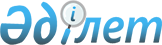 Астана қаласының 2014-2016 жылдарға арналған бюджеті туралы
					
			Күшін жойған
			
			
		
					Астана қаласы мәслихатының 2013 жылғы 13 желтоқсандағы № 194/28-V шешімі. Астана қаласының Әділет департаментінде 2014 жылғы 06 қаңтарда нормативтік құқықтық кесімдерді Мемлекеттік тіркеудің тізіліміне № 799 болып енгізілді. Күші жойылды - Астана қаласы мәслихатының 2015 жылғы 26 мамырдағы № 362/52-v шешімімен      Ескерту. Күші жойылды - Астана қаласы мәслихатының 22.05.2015 № 362/52-V шешімімен.

      Қазақстан Республикасының Бюджет кодексіне, «Қазақстан Республикасындағы жергілікті мемлекеттік басқару және өзін - өзі басқару туралы» Қазақстан Республикасының Заңына сәйкес Астана қаласының мәслихаты ШЕШТІ:



      1. Астана қаласының 2014-2016 жылдарға арналған бюджеті тиісінше 1, 2, 3-қосымшаларға сәйкес, оның ішінде 2014 жылға арналған бюджет келесі көлемдерде бекітілсін:

      1) кірістер – 368 586 698 мың теңге, оның ішінде:

      салықтық түсімдер бойынша – 140 225 166 мың теңге;

      салықтық емес түсімдер бойынша – 5 648 462 мың теңге;

      негізгі капиталды сатудан түскен түсімдер бойынша – 12 280 801 мың теңге;

      трансферттердің түсімдері бойынша – 210 432 269 мың теңге;

      2) шығындар – 327 782 663,4 мың теңге;

      3) таза бюджеттік несиелендіру – (-851 968) мың теңге, оның ішінде:

      бюджеттік кредиттерді өтеу – 851 968 мың теңге;

      4) қаржылық активтермен жасалатын операциялар бойынша сальдо –  47 444 799 мың теңге, оның ішінде:

      қаржылық активтерді сатып алу – 47 444 799 мың теңге;

      5) бюджет тапшылығы (профициті) – (-5 788 796,4) мың теңге;

      6) бюджет тапшылығын қаржыландыру (профицитті пайдалану) – 5   788 796,4 мың теңге;

      7) қарыздардың түсімі – 5 200 000 мың теңге;

      8) жергілікті атқарушы органның жоғары тұрған бюджет алдындағы қарызын өтеу (- 6 059 312,4)мың теңге;

      9) бюджет қаражатының пайдаланылатын қалдықтары – 6 648 108,8 мың теңге.

      Ескерту. 1-тармаққа өзгерістер енгізілді - Астана қаласы мәслихатының 09.04.2014 № 231/32-V (01.01.2014 бастап қолданысқа енгізіледі), 27.06.2014 № 246/36-V (01.01.2014 бастап қолданысқа енгізіледі), 29.09.2014 № 288/41-V (01.01.2014 бастап қолданысқа енгізіледі), 26.11.2014 № 301/44-V (01.01.2014 бастап қолданысқа енгізіледі) шешімдерімен.



      2. «2014-2016 жылдарға арналған республикалық бюджет туралы» Қазақстан Республикасының Заңына сәйкес тиісті бюджеттің кірісіне төмендегілер есепке алынатындығы назарға алынсын:

      бірыңғай бюджеттік сыныптаманың кіріс сыныптамасының «Пайдалы қазбаларды алуға арналған салық» коды бойынша – жер қойнауын пайдаланушылардың роялти бойынша берешегі, сондай-ақ жер қойнауын пайдалануға арналған өзара шарт бойынша салық тәртібі тұрақтылығының кепілдіктерін сақтайтын роялти;

      бірыңғай бюджеттік сыныптаманың кіріс сыныптамасының «Әлеуметтік салық» коды бойынша – бұған дейін Зейнетақы қорына, Зейнетақы төлеу жөніндегі мемлекеттік орталыққа, Міндетті медициналық сақтандыру қорына, Мемлекеттік әлеуметтік сақтандыру қорына, Жұмыспен қамтуға жәрдемдесу қорына аударылған жарналар бойынша берешек, сондай-ақ, бұған дейін Жол қорына түскен автомобиль жолдарын пайдаланушылардың аударымы.

      Сонымен қатар, қызметін салық тәртібі тұрақтылығының кепілдігін қарастыратын жер қойнауын пайдалануға арналған өзара шарт бойынша жүзеге асыратын салық төлеушілер жоғарыда аталған аударымдарды немесе «Міндетті әлеуметтік сақтандыру туралы» Қазақстан Республикасының Заңына сәйкес есептелген Әлеуметтік сақтандырудың мемлекеттік қорына аударылатын аударым сомасына әлеуметтік салықты азайтады;

      «Өндірушілер көтерме түрде іске асыратын меншікті өндірілген бензин (авиациялықтан басқа)» коды бойынша - бұған дейін Жол қорына түскен бензиннен алынатын алым бойынша берешек;

      «Өндірушілер көтерме түрде іске асыратын меншікті өндірілген дизельді отын» коды бойынша – бұған дейін Жол қорына түскен дизельді отын алымы бойынша берешек.



      3. 1998 жылғы 31 желтоқсандағы жағдай бойынша құрылған теріс сальдо жұмыс берушілердің қызметкерге уақытша еңбекке қабілетсіздігі бойынша төлеген жәрдемақыларының, бала туғанда, жерлеуге Мемлекеттік әлеуметтік сақтандыру қорынан төленетін соманың аталған қорға аударылған аударымның есептелген сомасынан артуы нәтижесінде ай сайын жалақы қорынан 4 пайыз мөлшерінде әлеуметтік салық төлемақысы есебінен есептелінеді.



      4. «2014-2016 жылдарға арналған республикалық бюджет туралы» Қазақстан Республикасының Заңына сәйкес 2014 жылдың 1 қаңтарынан:

      1) жалақының ең төмен мөлшері – 19 966 теңге;

      2) мемлекеттік базалық зейнетақылық төлем мөлшері – 9 983 теңге;

      3) зейнетақының ең төмен мөлшері – 20 782 теңге;

      4) жәрдемақылар мен басқа да әлеуметтік төлемдерді есептеу үшін, сондай-ақ Қазақстан Республикасының Заңнамасына сәйкес айыппұл санкцияларын, салықтар мен басқа төлемдерді қолдану үшін айлық есептік көрсеткіш – 1 852 теңге;

      5) базалық әлеуметтік төлем мөлшерін есептеу үшін күнкөріс минимумының шамасы – 19 966 теңге;

      6) 2014 жылдың 1 қаңтарынан әскери қызметкерлерге (шұғыл қызметтің әскери қызметшілерінен басқа) және құқық қорғау органдарының қызметкерлеріне тұрғын үйді ұстауға және коммуналдық қызмет көрсету шығындарын төлеу үшін ақшалай өтемақының айлық мөлшері 3 739 теңге сомасында бекітілгенін есепке алу қажет.



      5. Астана қаласының 2014 жылға арналған бюджетіне республикалық бюджеттен 4 140 666 мың теңге сомасында бюджеттік субвенциялар қарастырылды.



      6. Астана қаласының жергілікті атқарушы органының 2014 жылға арналған резерві 581 404 мың теңге мөлшерінде бекітілсін.

      Ескерту. 6-тармаққа өзгерістер енгізілді - Астана қаласы мәслихатының 09.04.2014 № 231/32-V (01.01.2014 бастап қолданысқа енгізіледі), 29.09.2014 № 288/41-V (01.01.2014 бастап қолданысқа енгізіледі) шешімдерімен.



      7. 4-қосымшаға сәйкес бюджеттік инвестициялық жобаларды (бағдарламаларды) іске асыруға және заңды тұлғалардың жарғылық капиталын құруға немесе ұлғайтуға бағытталған бюджеттік бағдарламаларға бөлумен Астана қаласының 2014 жылға арналған бюджетінің бюджеттік даму бағдарламалар тізбесі бекітілсін.



      8. 5-қосымшаға сәйкес Астана қаласының 2014 жылға арналған бюджетін атқару процесінде секвестрге жатпайтын жергілікті бюджеттік бағдарламалардың тізбесі бекітілсін.



      9. 6, 7, 8-қосымшаларға сәйкес Астана қаласының «Алматы» ауданының 2014-2016 жылдарға арналған бюджеттік бағдарламаларының тізбесі бекітілсін.



      10. 9, 10, 11-қосымшаларға сәйкес Астана қаласының «Есіл» ауданының 2014-2016 жылдарға арналған бюджеттік бағдарламаларының тізбесі бекітілсін.



      11. 12, 13, 14-қосымшаларға сәйкес Астана қаласының «Сарыарқа» ауданының 2014-2016 жылдарға арналған бюджеттік бағдарламаларының тізбесі бекітілсін.



      12. Осы шешім 2014 жылдың 1 қаңтарынан қолданысқа енеді.      Астана қаласы

      мәслихаты сессиясының төрағасы             С. Хамхоев      Астана қаласы

      мәслихатының хатшысы                       С. Есілов      КЕЛІСІЛДІ      «Астана қаласының

      Экономика және бюджеттік жоспарлау

      басқармасы» (ЭжБЖБ) ММ

      басшысы                                    Ж. Нұрпейісов

Астана қаласы мәслихатының 

2013 жылғы 13 желтоқсандағы 

№ 194/28-V шешіміне      

1-қосымша                  Ескерту. 1-қосымша жаңа редакцияда - Астана қаласы мәслихатының  26.11.2014 № 301/44-V (01.01.2014 бастап қолданысқа енгізіледі) шешімімен. 

Астана қаласының 2014 жылға арналған бюджеті      Астана қаласы мәслихатының хатшысы         С. Есілов

Астана қаласы мәслихатының 

2013 жылғы 13 желтоқсандағы 

№ 194/28-V шешіміне      

2-қосымша             

Астана қаласының 2015 жылға арналған бюджеті      Астана қаласы мәслихатының хатшысы         С. Есілов

Астана қаласы мәслихатының 

2013 жылғы 13 желтоқсандағы 

№ 194/28-V шешіміне      

3-қосымша             

Астана қаласының 2016 жылға арналған бюджеті      Астана қаласы мәслихатының хатшысы         С. Есілов

Астана қаласы мәслихатының 

2013 жылғы 13 желтоқсандағы 

№ 194/28-V шешіміне      

4-қосымша                  Ескерту. 4-қосымша жаңа редакцияда - Астана қаласы мәслихатының  26.11.2014 № 301/44-V(01.01.2014 бастап қолданысқа енгізіледі) шешімімен. 

Астана қаласының 2014 жылға арналған бюджетінің бюджеттік

инвестициялық жобаларын іске асыруға және заңды тұлғалардың

жарғылық капиталын қалыптастыруға немесе ұлғайтуға бағытталған

бюджеттік бағдарламаларға бөлінген бюджеттік даму

бағдарламаларының тізбесі      Астана қаласы мәслихатының хатшысы         С. Есілов

Астана қаласы мәслихатының 

2013 жылғы 13 желтоқсандағы 

№ 194/28-V шешіміне      

5-қосымша             

Астана қаласының 2014 жылға арналған бюджетінің орындалу

процесінде секвестрге жатпайтын жергілікті бюджеттік

бағдарламалар тізбесі      Астана қаласы мәслихатының хатшысы         С. Есілов

Астана қаласы мәслихатының 

2013 жылғы 13 желтоқсандағы 

№ 194/28-V шешіміне      

6-қосымша                  Ескерту. 6-қосымша жаңа редакцияда - Астана қаласы мәслихатының  26.11.2014 № 301/44-V(01.01.2014 бастап қолданысқа енгізіледі) шешімімен. 

2014 жылға арналған Астана қаласының "Алматы" ауданының

бюджеттік бағдарламаларының тізімі      Астана қаласы мәслихатының хатшысы         С. Есілов

Астана қаласы мәслихатының 

2013 жылғы 13 желтоқсандағы 

№ 194/28-V шешіміне      

7-қосымша             

2015 жылға арналған Астана қаласының "Алматы" ауданының

бюджеттік бағдарламаларының тізімі      Астана қаласы мәслихатының хатшысы         С. Есілов

Астана қаласы мәслихатының 

2013 жылғы 13 желтоқсандағы 

№ 194/28-V шешіміне      

8-қосымша             

2016 жылға арналған Астана қаласының "Алматы" ауданының

бюджеттік бағдарламаларының тізімі      Астана қаласы мәслихатының хатшысы         С. Есілов

Астана қаласы мәслихатының 

2013 жылғы 13 желтоқсандағы 

№ 194/28-V шешіміне      

9-қосымша                 Ескерту. 9-қосымша жаңа редакцияда - Астана қаласы мәслихатының  26.11.2014 № 301/44-V(01.01.2014 бастап қолданысқа енгізіледі) шешімімен. 

2014 жылға арналған Астана қаласының "Есіл"

ауданының бюджеттік бағдарламаларының тізімі      Астана қаласы мәслихатының хатшысы         С. Есілов

Астана қаласы мәслихатының 

2013 жылғы 13 желтоқсандағы 

№ 194/28-V шешіміне      

10-қосымша             

2015 жылға арналған Астана қаласының "Есіл" ауданының

бюджеттік бағдарламаларының тізімі      Астана қаласы мәслихатының хатшысы         С. Есілов

Астана қаласы мәслихатының 

2013 жылғы 13 желтоқсандағы 

№ 194/28-V шешіміне      

11-қосымша             

2016 жылға арналған Астана қаласының "Есіл" ауданының

бюджеттік бағдарламаларының тізімі      Астана қаласы мәслихатының хатшысы         С. Есілов

Астана қаласы мәслихатының 

2013 жылғы 13 желтоқсандағы 

№ 194/28-V шешіміне      

12-қосымша                  Ескерту. 12-қосымша жаңа редакцияда - Астана қаласы мәслихатының 26.11.2014 № 301/44-V (01.01.2014 бастап қолданысқа енгізіледі) шешімімен. 

2014 жылға арналған Астана қаласының "Сарыарқа" ауданының

бюджеттік бағдарламаларының тізімі      Астана қаласы мәслихатының хатшысы         С. Есілов

Астана қаласы мәслихатының 

2013 жылғы 13 желтоқсандағы 

№ 194/28-V шешіміне      

13-қосымша             

2015 жылға арналған Астана қаласының "Сарыарқа" ауданының

бюджеттік бағдарламаларының тізімі      Астана қаласы мәслихатының хатшысы         С. Есілов

Астана қаласы мәслихатының 

2013 жылғы 13 желтоқсандағы 

№ 194/28-V шешіміне      

14-қосымша             

2016 жылға арналған Астана қаласының "Сарыарқа" ауданының

бюджеттік бағдарламаларының тізімі      Астана қаласы мәслихатының хатшысы         С. Есілов
					© 2012. Қазақстан Республикасы Әділет министрлігінің «Қазақстан Республикасының Заңнама және құқықтық ақпарат институты» ШЖҚ РМК
				СанатыСанатыСанатыСанатыСомасы мың тенгеСыныбыСыныбыСыныбыСыныбыСыныбыІшкі сыныбыІшкі сыныбыІшкі сыныбыАтауыАтауы1. Кірістер368 586 6981Салықтық түсімдер140 225 16601Табыс салығы65 317 8472Жеке табыс салығы65 317 84703Әлеуметтiк салық50 773 9251Әлеуметтік салық50 773 92504Меншiкке салынатын салықтар17 753 7491Мүлiкке салынатын салықтар12 746 5463Жер салығы1 264 1614Көлiк құралдарына салынатын салық3 743 04205Тауарларға, жұмыстарға және қызметтерге салынатын iшкi салықтар4 538 5502Акциздер201 9263Табиғи және басқа ресурстарды пайдаланғаны үшiн түсетiн түсiмдер2 703 9844Кәсiпкерлiк және кәсiби қызметтi жүргiзгенi үшiн алынатын алымдар1 337 4265Ойын бизнесіне салық295 21407Басқа да салықтар2231Басқа да салықтар22308Заңдық мәнді іс-әрекеттерді жасағаны және (немесе) оған уәкілеттігі бар мемлекеттік органдар немесе лауазымды адамдар құжаттар бергені үшін алынатын міндетті төлемдер1 840 8721Мемлекеттік баж1 840 8722Салықтық емес түсімдер5 648 46201Мемлекеттік меншіктен түсетін кірістер523 8161Мемлекеттік кәсіпорындардың таза кірісі бөлігінің түсімдері134 9863Мемлекет меншігіндегі акциялардың мемлекеттік пакеттеріне дивидендтер 20 3965Мемлекет меншігіндегі мүлікті жалға беруден түсетін кірістер347 3147Мемлекеттік бюджеттен берілген кредиттер бойынша сыйақылар21 12004Мемлекеттік бюджеттен қаржыландырылатын, сондай-ақ Қазақстан Республикасы Ұлттық Банкінің бюджетінен ( шығыстар сметасынан) ұсталатын және қаржыландырылатын мемлекеттік мекемелер салатын айыппұлдар, өсімпұлдар, санкциялар, өндіріп алулар1 966 7271Мұнай секторы ұйымдарынан түсетін түсімдерді қоспағанда, мемлекеттік бюджеттен қаржыландырылатын, сондай-ақ Қазақстан Республикасы Ұлттық Банкінің бюджетінен (шығыстар сметасынан) ұсталатын және қаржыландырылатын мемлекеттік мекемелер салатын айыппұлдар, өсімпұлдар, санкциялар, өндіріп алулар1 966 72706Басқа да салықтық емес түсімдер3 157 9191Басқа да салықтық емес түсімдер3 157 9193Негізгі капиталды сатудан түсетін түсімдер12 280 80101Мемлекеттік мекемелерге бекітілген мемлекеттік мүлікті сату 9 247 2151Мемлекеттік мекемелерге бекітілген мемлекеттік мүлікті сату 9 247 21503Жерді және материалдық емес активтерді сату3 033 5861Жерді сату2 539 7962Материалдық емес активтерді сату493 7904Трансферттердің түсімдері210 432 26902Мемлекеттік басқарудың жоғары тұрған органдарынан түсетін трансферттер210 432 2691Республикалық бюджеттен түсетін трансферттер210 432 269Функционалдық топФункционалдық топФункционалдық топФункционалдық топСомасы, мың теңге Бюджеттік бағдарламалардың әкімшісіБюджеттік бағдарламалардың әкімшісіБюджеттік бағдарламалардың әкімшісіСомасы, мың теңге БағдарламаБағдарламаСомасы, мың теңге АтауыСомасы, мың теңге II. Шығыстар327 782 663,4 01Жалпы сипаттағы мемлекеттiк қызметтер 3 032 808,0 111Республикалық маңызы бар қала, астана мәслихатының аппараты99 335,0 001Республикалық маңызы бар қала, астана мәслихатының қызметін қамтамасыз ету77 132,0 003Мемлекеттік органның күрделі шығыстары 22 203,0 121Республикалық маңызы бар қала, астана әкімінің аппараты1 197 472,0 001Республикалық маңызы бар қала, астана әкімінің қызметін қамтамасыз ету843 020,0 002Ақпараттық жүйелер құру293 762,0 003Мемлекеттік органның күрделі шығыстары60 690,0 123Қаладағы аудан, аудандық маңызы бар қала, кент, ауыл, ауылдық округ әкімінің аппараты654 037,0 001Қаладағы аудан, аудандық маңызы бар қала, кент, ауыл, ауылдық округ әкімінің қызметін қамтамасыз ету жөніндегі қызметтер633 242,0 022Мемлекеттік органның күрделі шығыстары20 795,0 356Республикалық маңызы бар қаланың, астананың қаржы басқармасы313 124,0 001Жергілікті бюджетті атқару және коммуналдық меншікті басқару саласындағы мемлекеттік саясатты іске асыру жөніндегі қызметтер290 455,0 003Салық салу мақсатында мүлікті бағалауды жүргізу8 188,0 010Жекешелендіру, коммуналдық меншікті басқару, жекешелендіруден кейінгі қызмет және осыған байланысты дауларды реттеу5 898,0 011Коммуналдық меншікке түскен мүлікті есепке алу, сақтау, бағалау және сату2 680,0 014Мемлекеттік органның күрделі шығыстары5 903,0 357Республикалық маңызы бар қаланың, астананың экономика және бюджеттік жоспарлау басқармасы304 186,0 001Экономикалық саясатты, мемлекеттiк жоспарлау жүйесiн қалыптастыру мен дамыту және республикалық маңызы бар қала, астана басқару саласындағы мемлекеттiк саясатты iске асыру жөнiндегi қызметтер302 529,0 004Мемлекеттік органның күрделі шығыстары 1 657,0 368Астана қаласының жолаушылар көлiгi және автомобиль жолдары басқармасы10 700,0 080Мамандандырылған халыққа қызмет көрсету орталықтарын құру10 700,0 373Республикалық маңызы бар қаланың, астананың құрылыс басқармасы256 572,0 061Мемлекеттік органдардың объектілерін дамыту256 572,0 379Республикалық маңызы бар қаланың, астананың тексеру комиссиясы197 382,0 001Республикалық маңызы бар қаланың, астананың тексеру комиссиясының қызметін қамтамасыз ету жөніндегі қызметтер193 804,0 003Мемлекеттік органның күрделі шығыстары 3 578,0 02Қорғаныс387 657,0 121Республикалық маңызы бар қала, астана әкімінің аппараты377 657,0 010Жалпыға бiрдей әскери мiндеттi атқару шеңберiндегi iс-шаралар155 668,0 011Аумақтық қорғанысты даярлау және республикалық маңызы бар қаланың, астананың аумақтық қорғанысы142 945,0 012Жұмылдыру дайындығы және республикалық маңызы бар қаланы, астананы жұмылдыру22 985,0 014Республикалық маңызы бар қалалар, астана ауқымындағы төтенше жағдайлардың алдын-алу және оларды жою56 059,0 387Республикалық маңызы бар қаланың, астананың бюджетінен қаржыландырылатын табиғи және техногендік сипаттағы төтенше жағдайлар, азаматтық қорғаныс саласындағы органдардың аумақтық органы10 000,0 005Республикалық маңызы бар қала, астана ауқымындағы төтенше жағдайлардың алдын-алу және жою10 000,0 03Қоғамдық тәртіп, қауіпсіздік, құқықтық, сот, қылмыстық-атқару қызметі10 318 241,0 3352Республикалық маңызы бар қаланың, астананың бюджетінен қаржыландырылатын атқарушы ішкі істер органы7 500 845,0 3352001Республикалық маңызы бар қала, астана аумағында қоғамдық тәртіп пен қауіпсіздікті сақтау саласындағы мемлекеттік саясатты іске асыру жөніндегі қызметтер қамтамасыз ету6 050 305,0 3352003Қоғамдық тәртіпті қорғауға қатысатын азаматтарды көтермелеу 13 000,0 004Астана қаласында нашақорлықтың және есірткі бизнесінің алдын алу жөніндегі қызметтер15 000,0 007Мемлекеттік органның күрделі шығыстары1 296 266,0 012Белгілі тұратын жері және құжаттары жоқ адамдарды орналастыру қызметтері67 734,0 013Әкімшілік тәртіппен тұтқындалған адамдарды ұстауды ұйымдастыру 29 482,0 023Жол қозғалысы қауіпсіздігін қамтамасыз ету 29 058,0 3368Астана қаласының жолаушылар көлiгi және автомобиль жолдары басқармасы2 028 932,0 3368007Елдi мекендерде жол қозғалысы қауiпсiздiгін қамтамасыз ету2 028 932,0 3373Республикалық маңызы бар қаланың, астананың құрылыс басқармасы788 464,0 3373004Ішкі істер органдарының объектілерін дамыту788 464,0 04Бiлiм беру46 528 172,0 4123Қаладағы аудан, аудандық маңызы бар қала, кент, ауыл, ауылдық округ әкімінің аппараты6 126 494,0 4123004Мектепке дейінгі тәрбие мен оқыту ұйымдарының қызметін қамтамасыз ету2 209 560,0 041Мектепке дейiнгi бiлiм беру ұйымдарында мемлекеттiк бiлiм беру тапсырысын iске асыруға3 916 934,0 352Республикалық маңызы бар қаланың, астананың бюджетінен қаржыландырылатын атқарушы ішкі істер органы9 040,0 006Кадрлардың біліктілігін арттыру және қайта даярлау9 040,0 353Республикалық маңызы бар қаланың, астананың денсаулық сақтау басқармасы801 654,0 003Кадрлардың біліктілігін арттыру және оларды қайта даярлау401 886,0 034Денсаулық сақтау жүйесінің мемлекеттік білім беру ұйымдарының күрделі шығыстары51 017,0 043Техникалық және кәсіптік, орта білімнен кейінгі білім беру ұйымдарында мамандар даярлау285 527,0 044Техникалық және кәсіптік, орта білімнен кейінгі білім беру бағдарламалары бойынша оқитындарға әлеуметтік қолдау көрсету63 224,0 4359Астана қаласының туризм, дене шынықтыру және спорт басқармасы1 020 856,0 006Балалар мен жасөспірімдерге спорт бойынша қосымша білім беру 1 020 856,0 360Республикалық маңызы бар қаланың, астананың білім басқармасы22 429 200,0 001Жергілікті деңгейде білім беру саласындағы мемлекеттік саясатты іске асыру жөніндегі қызметтер181 956,0 003Жалпы білім беру15 204 299,0 004Арнаулы бiлiм беру бағдарламалары бойынша жалпы бiлiм беру178 965,0 005Мамандандырылған бiлiм беру ұйымдарында дарынды балаларға жалпы бiлiм беру213 013,0 006Республикалық маңызы бар қаланың, астананың мемлекеттік білім беру мекемелерінде білім беру жүйесін ақпараттандыру2 941,0 007Республикалық маңызы бар қаланың, астананың мемлекеттік білім беру мекемелер үшін оқулықтар мен оқу-әдiстемелiк кешендерді сатып алу және жеткізу513 500,0 008Балалар қосымша білім беру1 375 972,0 009Республикалық маңызы бар қала, астана ауқымындағы мектеп олимпиадаларын және мектептен тыс іс-шараларды өткiзу39 078,0 011Мемлекеттік органның күрделі шығыстары2 450,0 013Балалар мен жасөпiрiмдердiң психикалық денсаулығын зерттеу және халыққа психологиялық-медициналық-педагогикалық консультациялық көмек көрсету38 693,0 014Дамуында проблемалары бар балалар мен жасөспірімдердің оңалту және әлеуметтік бейімдеу66 703,0 019Республикалық маңызы бар қаланың, астананың мемлекеттік білім беру мекемелеріне жұмыстағы жоғары көрсеткіштері үшін гранттар беру20 855,0 021Жетім баланы (жетім балаларды) және ата-аналарының қамқорынсыз қалған баланы (балаларды) күтіп-ұстауға асыраушыларына ай сайынғы ақшалай қаражат төлемдері 130 438,0 024Техникалық және кәсіптік білім беру ұйымдарында мамандар даярлау3 500 981,0 029Әдістемелік жұмыс55 825,0 067Ведомстволық бағыныстағы мемлекеттiк мекемелерiнiң және ұйымдарының күрделi шығыстары898 228,0 068Халықтың компьютерлік сауаттылығын арттыруды қамтамасыз ету5 303,0 373Республикалық маңызы бар қаланың, астананың құрылыс басқармасы16 113 724,0 037Білім беру объектілерін салу және реконструкциялау16 113 724,0 374Астана қаласының тұрғын үй басқармасы10 581,0 015Білім беру объектілерінің құрылыстарына жер учаскелерін алуға10 581,0 376Республикалық маңызы бар қаланың, астананың балалар құқықтарын қорғау басқармасы16 623,0 001Жергілікті деңгейде балалар құқықтарын қорғау саласындағы мемлекеттік саясатты іске асыру жөніндегі қызметтер 16 623,0 05Денсаулық сақтау38 794 351,0 353Республикалық маңызы бар қаланың, астананың денсаулық сақтау басқармасы30 908 778,0 001Жергілікті деңгейде денсаулық сақтау саласындағы мемлекеттік саясатты іске жөніндегі қызметтер141 272,0 005Жергілікті денсаулық сақтау ұйымдары үшін қанды, оның құрамдауыштары мен препараттарын өндіру825 132,0 006Ана мен баланы қорғау бойынша қызмет көрсету242 315,0 007Салауатты өмір салтын насихаттау174 664,0 008Қазақстан Республикасында ЖИТС алдын алу және оған қарсы күрес жөніндегі іс-шараларды іске асыру325 414,0 009Туберкулез, жұқпалы аурулар, психикалық күйзеліс және мінез-құлқының бұзылуынан, оның ішінде психикаға белсенді әсер ететін заттарды қолдануға байланысты, зардап шегетін адамдарға медициналық көмек көрсету3 954 144,0 011Республикалық бюджет қаражаты есебінен көрсетілетін денсаулық сақтау субъектілері көрсететін медициналық көмекті қоспағанда, жедел медициналық көмек көрсету және санитариялық авиация2 316 641,0 013Патологоанатомиялық ашып тексеруді жүргізу183 636,0 014Халықтың жекелеген санаттарын амбулаториялық деңгейде дәрілік заттармен және балаларға арналған және емдік тағамдардың арнаулы өнімдерімен қамтамасыз ету1 630 046,0 016Азаматтарды елді мекеннен тыс жерлерде емделу үшін тегін және жеңілдетілген жол жүрумен қамтамасыз ету1 547,0 017Шолғыншы эпидемиологиялық қадағалау жүргізу үшін тест-жүйелерін сатып алу1 163,0 018Денсаулық сақтау саласындағы ақпараттық талдамалық қызметтер83 746,0 019Туберкулезбен ауыратын науқастарды туберкулезге қарсы препараттармен қамтамасыз ету211 557,0 020Диабетпен ауыратын науқастарды диабетке қарсы препараттармен қамтамасыз ету339 956,0 021Онкогематологиялық науқастарды химия препараттарымен қамтамасыз ету166 398,0 022Созылмалы бүйрек функциясының жетіспеушілігі бар, аутоиммунды, орфандық аурулармен ауыратын, иммунитеті жеткіліксіз науқастарды, сондай-ақ бүйрегін транспланттаудан кейінгі науқастарды дәрілік заттармен қамтамасыз ету545 378,0 026Гемофилиямен ауыратын науқастарды қанды ұйыту факторларымен қамтамасыз ету315 696,0 027Халыққа иммундық профилактика жүргізу үшін вакциналарды және басқа медициналық иммундық биологиялық препараттарды орталықтандырылған сатып алу және сақтау1 888 342,0 028Жаңадан іске қосылатын денсаулық сақтау объектілерін ұстау289 223,0 029Республикалық маңызы бар қаланың, астананың арнайы медициналық жабдықтау базалары66 530,0 030Мемлекеттік органдардың күрделі шығыстары3 617,0 033Денсаулық сақтаудың медициналық ұйымдарының күрделі шығыстары4 519 332,0 036Жіті миокард инфаркті бар науқастарды тромболитикалық препараттармен қамтамасыз ету 33 773,0 038Скринингтік зерттеулер тегін медициналық көмектің кепілдік берілген көлемі шеңберінде жүргізу181 098,0 039Аудандық маңызы бар және ауыл денсаулық сақтау субъектілерінің медициналық көмекті және амбулаториялық-емханалық көмекті халыққа тегін медициналық көмектің кепілдік берілген көлемі шеңберінде көрсетуі8 641 587,0 045Халықтың жекелеген санаттарын емдеудің амбулаториялық деңгейінде жеңілдікті жағдайда дәрілік заттармен қамтамасыз ету511 496,0 046Онкологиялық науқастарға тегін медициналық көмектің кепілдік берілген көлемі шеңберінде медициналық көмек көрсету3 315 075,0 373Республикалық маңызы бар қаланың, астананың құрылыс басқармасы7 885 573,0 038Денсаулық сақтау объектiлерiн салу және реконструкциялау7 885 573,0 06Әлеуметтiк көмек және әлеуметтiк қамсыздандыру7 363 902,0 123Қаладағы аудан, аудандық маңызы бар қала, кент, ауыл, ауылдық округ әкімінің аппараты182 223,0 003Мұқтаж азаматтарға үйінде әлеуметтік көмек көрсету182 223,0 355Республикалық маңызы бар қаланың, астананың жұмыспен қамту және әлеуметтік бағдарламалар басқармасы6 208 165,0 001Жергілікті деңгейде халық үшін облыстың жұмыспен қамтуды қамтамасыз ету және әлеуметтік бағдарламаларды іске асыру саласындағы мемлекеттік саясатты іске асыру жөніндегі қызметтер 206 500,0 002Жалпы үлгідегі медициналық-әлеуметтік мекемелерде (ұйымдарда) қарттар мен мүгедектерге арнаулы әлеуметтік қызметтер көрсету450 924,0 003Жұмыспен қамту бағдарламасы516 979,0 006Мемлекеттік атаулы әлеуметтік көмек24 382,0 007Тұрғын үйге көмек көрсету161 474,0 008Жергілікті өкілді органдардың шешімі бойынша азаматтардың жекелеген санаттарына әлеуметтік көмек2 222 895,0 009Мүгедектерді әлеуметтік қолдау290 451,0 01218 жасқа дейінгі балаларға мемлекеттік жәрдемақылар38 051,0 013Жәрдемақыларды және басқа да әлеуметтік төлемдерді есептеу, төлеу мен жеткізу бойынша қызметтерге ақы төлеу5 235,0 015Мүгедектерді оңалту жеке бағдарламасына сәйкес, мұқтаж мүгедектерді міндетті гигиеналық құралдармен және ымдау тілі мамандарының қызмет көрсетуін, жеке көмекшілермен қамтамасыз ету447 326,0 016Белгілі бір тұрғылықты жері жоқ адамдарды әлеуметтік бейімдеу138 712,0 019Мемлекеттік әлеуметтік тапсырысты үкіметтік емес секторларға орналастыру90 869,0 020Психоневрологиялық медициналық-әлеуметтік мекемелерде (ұйымдарда) психоневрологиялық аурулар-мен ауыратын мүгедектер үшін арнаулы әлеуметтік қызметтер көрсету433 439,0 021Оңалту орталықтарында қарттарға, мүгедектерге, оның ішінде мүгедек балаларға арнаулы әлеуметтік қызметтер көрсету 224 654,0 022Балалар психоневрологиялық медициналық-әлеуметтік мекемелерінде (ұйымдарда) психоневрологиялық патологиялары бар мүгедек балалар үшін арнаулы әлеуметтік қызметтер көрсету465 633,0 026Мемлекеттік органның күрделі шығыстары1 131,0 028Күш көрсету немесе күш көрсету қауіпі салдарынан қиын жағдайларға тап болған тәуекелдер тобындағы адамдарға қызметтер83 303,0 030Жұмыспен қамту орталықтарын қамтамасыз ету17 821,0 044Жергілікті деңгейде көші-қон іс-шараларын іске асыру5 012,0 045Мүгедектердің құқықтарын қамтамасыз ету және өмір сүру сапасын жақсарту жөніндегі іс-шаралар жоспарын іске асыру22 278,0 067Ведомстволық бағыныстағы мемлекеттiк мекемелерiнiң және ұйымдарының күрделi шығыстары361 096,0 360Республикалық маңызы бар қаланың, астананың білім басқармасы878 984,0 016Жетiм балаларды, ата-анасының қамқорлығынсыз қалған балаларды әлеуметтiк қамсыздандыру511 111,0 017Білім беру ұйымдарының күндізгі оқу нысанының оқушылары мен тәрбиеленушілерін әлеуметтік қолдау330 395,0 037Әлеуметтік сауықтандыру37 478,0 370Астана қаласының еңбек инспекциясы басқармасы58 482,0 001Жергілікті деңгейде еңбек қатынастарын реттеу саласында мемлекеттік саясатты іске асыру бойынша қызметтер 58 482,0 373Республикалық маңызы бар қаланың, астананың құрылыс басқармасы36 048,0 039Әлеуметтік қамтамасыз ету объектілерін салу және реконструкциялау36 048,0 07Тұрғын үй-коммуналдық шаруашылық87 193 336,1 123Қаладағы аудан, аудандық маңызы бар қала, кент, ауыл, ауылдық округ әкімінің аппараты26 374 878,0 008Елді мекендердегі көшелерді жарықтандыру1 611 993,0 009Елді мекендердің санитариясын қамтамасыз ету13 854 155,0 010Жерлеу орындарын ұстау және туыстары жоқ адамдарды жерлеу115 106,0 011Елді мекендерді абаттандыру мен көгалдандыру10 766 868,0 027Жұмыспен қамту 2020 жол картасы бойынша қалаларды және ауылдық елдi мекендердi дамыту шеңберiнде объектiлердi жөндеу және абаттандыру26 756,0 354Республикалық маңызы бар қаланың, астананың табиғи ресурстар және табиғат пайдалануды реттеу басқармасы1 861 141,0 017Қаланы абаттандыруды дамыту1 861 141,0 355Республикалық маңызы бар қаланың, астананың жұмыспен қамту және әлеуметтік бағдарламалар басқармасы55 395,0 031Жұмыспен қамту 2020 жол картасы бойынша қалаларды дамыту шеңберінде объектілерді жөндеу55 395,0 360Республикалық маңызы бар қаланың, астананың білім басқармасы219 452,0 035Жұмыспен қамту 2020 жол картасы бойынша қалаларды дамыту шеңберінде объектілерді жөндеу219 452,0 367Астана қаласының коммуналдық шаруашылық басқармасы33 473 786,0 001Жергілікті деңгейде коммуналдық шаруашылық саласындағы мемлекеттік саясатты іске асыру жөніндегі қызметтер232 925,0 003Мемлекеттік органның күрделі шығыстары3 577,0 005Коммуналдық шаруашылықты дамыту11 880 861,0 006Сумен жабдықтау және су бұру жүйесiнiң жұмыс істеуі208 652,0 007Сумен жабдықтау және су бұру жүйесін дамыту13 853 486,0 008Инженерлік коммуникациялық инфрақұрылымды жобалау, дамыту, жайластыру және (немесе) сатып алу 7 294 285,0 373Республикалық маңызы бар қаланың, астананың құрылыс басқармасы19 423 455,1 012Коммуналдық тұрғын үй қорының тұрғын үйін жобалау, салу және (немесе) сатып алу12 444 815,1 013Қаланы абаттандыруды дамыту97 540,0 017Инженерлік коммуникациялық инфрақұрылымды жобалау, дамыту, жайластыру және (немесе) сатып алу 6 881 100,0 374Астана қаласының тұрғын үй басқармасы3 835 821,0 001Жергілікті деңгейде тұрғын үй мәселелері бойынша мемлекеттік саясатты іске асыру жөніндегі қызметтер80 274,0 004Авариялық және ескiрген тұрғын үйлердi бұзу4 100,0 005Мемлекеттiк қажеттiлiктер үшiн жер учаскелерiн алып қою, соның iшiнде сатып алу жолымен алып қою және осыған байланысты жылжымайтын мүлiктi иелiктен айыру3 619 373,0 006Мемлекеттік тұрғын үй қорын сақтауды ұйымдастыру101 566,0 008Мемлекеттік органның күрделі шығыстары7 665,0 032Ведомстволық бағыныстағы мемлекеттік мекемелерінің және ұйымдарының күрделі шығыстары22 843,0 382Астана қаласының тұрғын үй инспекциясы басқармасы297 408,0 001Республикалық маңызы бар қаланың, астананың аумағында тұрғын үй қоры саласындағы мемлекеттiк саясатты iске асыру жөнiндегi қызметтер156 257,0 005Мемлекеттік органның күрделі шығыстары1 438,0 006Ортақ мүлікті техникалық тексеру және кондоминиумдар объектілеріне техникалық паспорттарды әзірлеу126 588,0 008Көп пәтерлі тұрғын үйлерде энергетикалық аудит жүргізу13 125,0 386Астана қаласының Энергетика басқармасы1 652 000,0 005Коммуналдық шаруашылық объектілерін дамыту1 652 000,0 08Мәдениет, спорт, туризм және ақпараттық кеңістiк25 789 840,0 358Республикалық маңызы бар қаланың, астананың мұрағаттар және құжаттама басқармасы 111 399,0 001Жергiлiктi деңгейде мұрағат ісiн басқару бойынша мемлекеттік саясатты іске асыру жөніндегі қызметтер40 915,0 002Мұрағаттық қордың сақталуын қамтамасыз ету67 627,0 005Мемлекеттік органның күрделі шығыстары857,0 032Ведомстволық бағыныстағы мемлекеттiк мекемелерiнiң және ұйымдарының күрделi шығыстары2 000,0 359Астана қаласының туризм, дене шынықтыру және спорт басқармасы4 551 010,0 001Жергілікті деңгейде туризм, дене шынықтыру және спорт саласындағы мемлекеттік саясатты іске асыру жөніндегі қызметтер57 824,0 003Республикалық маңызы бар қала, астана деңгейінде спорттық жарыстар өткiзу144 063,0 004Әртүрлi спорт түрлерi бойынша республикалық маңызы бар қала, астана құрама командаларының мүшелерiн дайындау және олардың республикалық және халықаралық спорт жарыстарына қатысуы4 250 884,0 008Мемлекеттік органның күрделі шығыстары11 470,0 013Туристік қызметті реттеу57 948,0 032Ведомстволық бағыныстағы мемлекеттiк мекемелерiнiң және ұйымдарының күрделi шығыстары28 821,0 361Республикалық маңызы бар қаланың, астананың мәдениет басқармасы18 463 311,0 001Жергiлiктi деңгейде мәдениет саласындағы мемлекеттік саясатты іске асыру жөніндегі қызметтер73 458,0 003Мәдени-демалыс жұмысын қолдау3 823 326,0 005Тарихи-мәдени мұраны сақтауды және оған қолжетімділікті қамтамасыз ету314 642,0 007Театр және музыка өнерiн қолдау1 632 924,0 009Қалалық кiтапханалардың жұмыс iстеуiн қамтамасыз ету148 874,0 010Мемлекеттік органның күрделі шығыстары1 470,0 012Әлеуметтік маңызы бар және мәдени іс-шаралар өткізу11 499 623,0 032Ведомстволық бағыныстағы мемлекеттiк мекемелерiнiң және ұйымдарының күрделi шығыстары968 994,0 362Республикалық маңызы бар қаланың, астананың ішкі саясат басқармасы1 242 798,0 001Жергілікті деңгейде мемлекеттік,ішкі саясатты іске асыру жөніндегі қызметтер335 971,0 005Газеттер мен журналдар арқылы мемлекеттік ақпараттық саясат жүргізу жөніндегі қызметтер 481 384,0 006Телерадио хабарларын тарату арқылы мемлекеттік ақпараттық саясатты жүргізу жөніндегі қызметтер423 973,0 007Мемлекеттік органның күрделі шығыстары1 470,0 363Республикалық маңызы бар қаланың, астананың тілдерді дамыту басқармасы218 392,0 001Жергілікті деңгейде тілдерді дамыту саласындағы мемлекеттік саясатты іске асыру жөніндегі қызметтер59 153,0 002Мемлекеттік тілді және Қазақстан халықтарының басқа да тілдерін дамыту159 239,0 373Республикалық маңызы бар қаланың, астананың құрылыс басқармасы609 472,0 014Мәдениет объектілерін дамыту56 637,0 015Cпорт объектілерін дамыту552 835,0 377Республикалық маңызы бар қаланың, астананың жастар саясаты мәселелері басқармасы593 458,0 001Жергілікті деңгейде жастар саясаты мәселелері бойынша мемлекеттік саясатты іске асыру жөніндегі қызметтер59 107,0 004Мемлекеттік органның күрделі шығыстары1 000,0 005Жастар саясаты саласында іс-шараларды іске асыру430 428,0 032Ведомстволық бағыныстағы мемлекеттiк мекемелерiнiң және ұйымдарының күрделi шығыстары102 923,0 09Отын-энергетика кешенi және жер қойнауын пайдалану39 676 194,0 386Астана қаласының Энергетика басқармасы39 676 194,0 001Жергiлiктi деңгейде энергетика саласындағы мемлекеттік саясатты іске асыру жөніндегі қызметтер111 882,0 003Мемлекеттік органның күрделі шығыстары11 001,0 012Жылу-энергетикалық жүйені дамыту39 553 311,0 10Ауыл, су, орман, балық шаруашылығы, ерекше қорғалатын табиғи аумақтар, қоршаған ортаны және жануарлар дүниесін қорғау, жер қатынастары4 207 845,0 351Республикалық маңызы бар қаланың, астананың жер қатынастары басқармасы85 679,0 001Республикалық маңызы бар қала, астана аумағында жер қатынастарын реттеу саласындағы мемлекеттiк саясатты iске асыру жөнiндегi қызметтер84 822,0 008Мемлекеттік органның күрделі шығыстары857,0 354Республикалық маңызы бар қаланың, астананың табиғи ресурстар және табиғат пайдалануды реттеу басқармасы3 689 553,0 001Жергілікті деңгейде қоршаған ортаны қорғау саласындағы мемлекеттік саясатты іске асыру жөніндегі қызметтер85 028,0 004Қоршаған ортаны қорғау бойынша іс-шаралар 482 067,0 005Қоршаған ортаны қорғау объектілерін дамыту754 691,0 012Мемлекеттік органның күрделі шығыстары8 869,0 016«Жасыл белдеуді» салуға1 959 638,0 032Ведомстволық бағыныстағы мемлекеттік мекемелерінің және ұйымдарының күрделі шығыстары9 310,0 068Жерүсті су ресурстарын ұлғайтуға389 950,0 375Республикалық маңызы бар қаланың, астананың ауыл шаруашылығы басқармасы432 613,0 001Жергілікте деңгейде ауыл шаруашылығы саласындағы мемлекеттік саясатты іске асыру жөніндегі қызметтер46 143,0 008Ауру жануарларды санитарлық союды ұйымдастыру20,0 010Мал көмінділерінің (биотермиялық шұңқырлардың) жұмыс істеуін қамтамасыз ету8 253,0 011Алып қойылатын және жойылатын ауру жануарлардың, жануарлардан алынатын өнімдер мен шикізаттың құнын иелеріне өтеу197,0 014Мемлекеттік органның күрделі шығыстары1 279,0 016Эпизоотияға қарсы іс-шаралар жүргізу13 305,0 020Басым дақылдарды өндіруді субсидиялау арқылы өсімдік шаруашылығы өнімінің шығымдылығы мен сапасын арттыруды, және көктемгі егіс пен егін жинау жұмыстарын жүргізуге қажетті жанар-жағармай материалдары мен басқа да тауар-материалдық құндылықтардың құнын арзандатуды сусидиялау5 182,0 021Ауыл шаруашылық дақылдарының зиянды организмдеріне қарсы күрес жөніндегі іс- шаралар5 691,0 023Азық-түлiк тауарларының өңiрлiк тұрақтандыру қорларын қалыптастыру 200 000,0 024Есіл өзенінің учаскесінде биологиялық мелиорациялау10 715,0 025Қаңғыбас иттер мен мысықтарды аулауды және жоюды ұйымдастыру75 172,0 041Ауыл шаруашылығы тауарын өндiрушiлерге өсiмдiктердi қорғау мақсатында ауыл шаруашылығы дақылдарын өңдеуге арналған гербицидтердiң, биоагенттердiң (энтомофагтардың) және биопрепараттардың құнын арзандату5 060,0 043Тракторларды, олардың тіркемелерін, өздігінен жүретін ауыл шаруашылығы, мелиоративтік және жол-құрылыс машиналары мен тетіктерін мемлекеттік есепке алуға және тіркеу1 843,0 044Тыңайтқыштар (органикалықтарды қоспағанда) құнын субсидиялау10 072,0 050Инвестициялар салынған жағдайда агроөнеркәсіптік кешен субъектісі көтерген шығыстардың бөліктерін өтеу49 681,0 11Өнеркәсіп, сәулет, қала құрылысы және құрылыс қызметі2 715 417,0 365Республикалық маңызы бар қаланың, астананың сәулет және қала құрылысы басқармасы1 410 451,0 001Жергілікті деңгейде сәулет және құрылысы саласындағы мемлекеттік саясатты іске асыру жөніндегі қызметтер108 519,0 002Елді мекендердегі құрылыстардың бас жоспарын әзірлеу1 275 095,0 005Мемлекеттік органның күрделі шығыстары26 837,0 373Республикалық маңызы бар қаланың, астананың құрылыс басқармасы280 787,0 001Жергілікті деңгейде құрылыс саласындағы мемлекеттік саясатты іске асыру жөніндегі қызметтер276 697,0 003Мемлекеттік органның күрделі шығыстары4 090,0 386Астана қаласының энергетика басқармасы1 024 179,0 040«Инвестор - 2020» бағыты шеңберінде индустриалдық-инновациялық инфрақұрылымды дамыту1 024 179,0 12Көлiк және коммуникация50 727 644,0 368Астана қаласының жолаушылар көлiгi және автомобиль жолдары басқармасы50 727 644,0 001Жергілікті деңгейде көлік және коммуникация саласында мемлекеттік саясатты іске асыру жөніндегі қызметтер415 621,0 002Көлік инфрақұрылымын дамыту40 604 367,0 003Автомобиль жолдарының жұмыс істеуін қамтамасыз ету9 307 708,0 005Әлеуметтiк маңызы бар iшкi қатынастар бойынша жолаушылар тасымалдарын субсидиялау398 231,0 010Мемлекеттік органның күрделі шығыстары1 717,0 13Басқалар8 226 854,0 356Республикалық маңызы бар қаланың, астананың қаржы басқармасы581 404,0 013Республикалық маңызы бар қаланың, астананың жергілікті атқарушы органының резервi581 404,0 357Республикалық маңызы бар қаланың, астананың экономика және бюджеттік жоспарлау басқармасы538 698,0 003Жергілікті бюджеттік инвестициялық жобалардың техникалық-экономикалық негіздемелерін және концессиялық жобалардың конкурстық құжаттамаларын әзірлеу немесе түзету, сондай-ақ қажетті сараптамаларын жүргізу, концессиялық жобаларды консультативтік сүйемелдеу538 698,0 364Республикалық маңызы бар қаланың, астананың кәсіпкерлік және өнеркәсіп басқармасы2 597 396,0 001Жергілікті деңгейде кәсіпкерлікті және өнеркәсіпті дамыту саласындағы мемлекеттік саясатты іске асыру жөніндегі қызметтер96 242,0 002«Бизнестің жол картасы - 2020» бағдарламасы шеңберінде жеке кәсіпкерлікті қолдау14 000,0 003Кәсіпкерлік қызметті қолдау3 685,0 004Мемлекеттік органның күрделі шығыстары4 017,0 007Индустриялық-инновациялық қызметті мемлекеттік қолдау шеңберінде іс-шараларды іске асыру2 890,0 017«Бизнестің жол картасы - 2020» бағдарламасы шеңберінде кредиттер бойынша пайыздық мөлшерлемені субсидиялау2 136 450,0 018«Бизнестің жол картасы - 2020» бағдарламасы шеңберінде шағын және орта бизнеске берілетін кредиттерді ішінара кепілдендіру239 000,0 019«Бизнестің жол картасы - 2020» бағдарламасы шеңберінде бизнесті жүргізуді сервистік қолдау101 112,0 367Астана қаласының коммуналдық шаруашылық басқармасы53 466,0 020«Бизнестiң жол картасы - 2020» бағдарламасы шеңберiнде индустриялық инфрақұрылымды дамыту53 466,0 369Республикалық маңызы бар қаланың, астананың дін істері басқармасы167 243,0 001Жергілікті деңгейде дін қызметі саласындағы мемлекеттік саясатты іске асыру жөніндегі қызметтер 39 629,0 003Мемлекеттік органның күрделі шығыстары3 600,0 004Ведомстволық бағыныстағы мемлекеттік мекемелер мен ұйымдардың күрделі шығыстары5 000,0 005Өңірде діни ахуалды зерделеу және талдау119 014,0 372«Астана – жаңа қала» арнайы экономикалық аймағын әкімшілендіру басқармасы1 822 632,0 001Халықаралық деңгейдегі жаңа астана ретінде Астана қаласының бәсекеге қабілеттілігінің тұрақты өсуін қамтамасыз ету және имиджін арттыру бойынша мемлекеттік саясатты іске асыру жөніндегі қызметтер66 501,0 003Мемлекеттік органның күрделі шығыстары801,0 004Астана қаласының инновация қызметінің дамуын қамтамасыз ету жөніндегі қызметтер1 132 250,0 005«EXPO-2017» Дүниежүзілік көрмесін өткізуге дайыдық623 080,0 374Астана қаласының тұрғын үй басқармасы2 075 605,0 014«Астана қаласында «Абу-Даби Плаза» көпфункционалдық кешенiн салу» жобасы бойынша іс-шараларды іске асыру2 075 605,0 386Астана қаласының энергетика басқармасы390 410,0 020«Бизнестің жол картасы - 2020» бағдарламасы шеңберінде индустриялық инфрақұрылымды дамыту390 410,0 14Борышқа қызмет көрсету1 475,0 356Республикалық маңызы бар қаланың, астананың қаржы басқармасы1 475,0 018Жергілікті атқарушы органдардың республикалық бюджеттен қарыздар бойынша сыйақылар мен өзге де төлемдерді төлеу бойынша борышына қызмет көрсету 1 475,0 15Трансферттер2 818 927,3 356Республикалық маңызы бар қаланың, астананың қаржы басқармасы2 818 927,3 006Нысаналы пайдаланылмаған (толық пайдаланылмаған) трансферттерді қайтару2 493 227,3 016Нысаналы мақсатқа сай пайдаланылмаған нысаналы трансферттерді қайтару325 700,0 III. Таза бюджеттік кредит беру-851 968,0 5Бюджеттік кредиттерді өтеу851 968,0 01Бюджеттік кредиттерді өтеу851 968,0 1Мемлекеттік бюджеттен берілген бюджеттік кредиттерді өтеу851 968,0 IV. Қаржы активтерімен жасалатын операциялар бойынша сальдо 47 444 799,0 Қаржы активтерін сатып алу47 444 799,0 12Көлiк және коммуникация38 315 126,0 368Астана қаласының жолаушылар көлігі және автомобиль жолдары басқармасы38 315 126,0 012Астана қаласының жаңа көлік жүйесі жобасын іске асыру үшін заңды тұлғалардың жарғылық капиталын қалыптастыру және (немесе) ұлғайту38 315 126,0 13Басқалар9 129 673,0 121Республикалық маңызы бар қала, астана әкімінің аппараты241 501,0 065Заңды тұлғалардың жарғылық капиталын қалыптастыру немесе ұлғайту 241 501,0 354Республикалық маңызы бар қаланың, астананың табиғи ресурстар және табиғат пайдалануды реттеу басқармасы116 000,0 065Заңды тұлғалардың жарғылық капиталын қалыптастыру немесе ұлғайту 116 000,0 356Республикалық маңызы бар қаланың, астананың қаржы басқармасы5 352,0 012Заңды тұлғалардың жарғылық капиталын қалыптастыру немесе ұлғайту 5 352,0 359Астана қаласының туризм, дене шынықтыру және спорт басқармасы180 000,0 065Заңды тұлғалардың жарғылық капиталын қалыптастыру немесе ұлғайту180 000,0 364Республикалық маңызы бар қаланың, астананың кәсіпкерлік және өнеркәсіп басқармасы100 000,0 065Заңды тұлғалардың жарғылық капиталын қалыптастыру немесе ұлғайту 100 000,0 367Астана қаласының коммуналдық шаруашылық басқармасы518 421,0 065Заңды тұлғалардың жарғылық капиталын қалыптастыру немесе ұлғайту 518 421,0 368Астана қаласының жолаушылар көлігі және автомобиль жолдары басқармасы5 869 460,0 065Заңды тұлғалардың жарғылық капиталын қалыптастыру немесе ұлғайту5 869 460,0 372«Астана – жаңа қала» арнайы экономикалық аймағын әкімшілендіру басқармасы850 000,0 065Заңды тұлғалардың жарғылық капиталын қалыптастыру немесе ұлғайту850 000,0 375Республикалық маңызы бар қаланың, астананың ауыл шаруашылығы басқармасы98 000,0 065Заңды тұлғалардың жарғылық капиталын қалыптастыру немесе ұлғайту98 000,0 382Астана қаласының тұрғын үй инспекциясы басқармасы955 069,0 007Мамандандырылған уәкілетті ұйымдардың жарғылық капиталдарын ұлғайту830 000,0 065Заңды тұлғалардың жарғылық капиталын қалыптастыру немесе ұлғайту125 069,0 386Астана қаласының энергетика басқармасы195 870,0 065Заңды тұлғалардың жарғылық капиталын қалыптастыру немесе ұлғайту195 870,0 V. Бюджет дефициті (профициті)-5 788 796,4 VI. Бюджет тапшылығын қаржыландыру (профицитті қолдану)5 788 796,4 7Қарыздар түсімі5 200 000,0 01Мемлекеттік ішкі қарыздар 5 200 000,0 2Қарыз алу келісім-шарттары5 200 000,0 16Қарыздарды өтеу-6 059 312,4 356Республикалық маңызы бар қаланың, астананың қаржы басқармасы-6 059 312,4 009Жергілікті атқарушы органның жоғары тұрған бюджет алдындағы борышын өтеу-5 989 576,0 019Республикалық бюджеттен бөлiнген пайдаланылмаған бюджеттiк кредиттердi қайтару-69 736,4 Бюджет қаражатының пайдаланылатын қалдықтары 6 648 108,8 СанатыСанатыСанатыСанатыСомасы мың теңгеСыныбыСыныбыСыныбыСомасы мың теңгеІшкі сыныбыІшкі сыныбыСомасы мың теңгеАтауыСомасы мың теңге1. Кірістер311 913 0961Салықтық түсімдер129 400 57201Табыс салығы56 243 7862Жеке табыс салығы56 243 78603Әлеуметтiк салық45 983 3401Әлеуметтік салық45 983 34004Меншiкке салынатын салықтар20 304 2361Мүлiкке салынатын салықтар13 910 2853Жер салығы1 391 3904Көлiк құралдарына салынатын салық5 002 56105Тауарларға, жұмыстарға және қызметтерге салынатын iшкi салықтар4 618 5472Акциздер259 1313Табиғи және басқа ресурстарды пайдаланғаны үшiн түсетiн түсiмдер2 665 8104Кәсiпкерлiк және кәсiби қызметтi жүргiзгенi үшiн алынатын алымдар1 343 7275Ойын бизнесіне салық349 87908Заңдық мәнді іс-әрекеттерді жасағаны және (немесе) оған уәкілеттігі бар мемлекеттік органдар немесе лауазымды адамдар құжаттар бергені үшін алынатын міндетті төлемдер2 250 6631Мемлекеттік баж2 250 6632Салықтық емес түсімдер625 14301Мемлекеттік меншіктен түсетін кірістер272 0301Мемлекеттік кәсіпорындардың таза кірісі бөлігінің түсімдері72 8733Мемлекет меншігіндегі акциялардың мемлекеттік пакеттеріне дивидендтер 54 1975Мемлекет меншігіндегі мүлікті жалға беруден түсетін кірістер132 0007Мемлекеттік бюджеттен берілген кредиттер бойынша сыйақылар12 96004Мемлекеттік бюджеттен қаржыландырылатын, сондай-ақ Қазақстан Республикасы Ұлттық Банкінің бюджетінен ( шығыстар сметасынан) ұсталатын және қаржыландырылатын мемлекеттік мекемелер салатын айыппұлдар, өсімпұлдар, санкциялар, өндіріп алулар1 9961Мұнай секторы ұйымдарынан түсетін түсімдерді қоспағанда, мемлекеттік бюджеттен қаржыландырылатын, сондай-ақ Қазақстан Республикасы Ұлттық Банкінің бюджетінен (шығыстар сметасынан) ұсталатын және қаржыландырылатын мемлекеттік мекемелер салатын айыппұлдар, өсімпұлдар, санкциялар, өндіріп алулар1 99606Басқа да салықтық емес түсімдер351 1171Басқа да салықтық емес түсімдер351 1173Негізгі капиталды сатудан түсетін түсімдер13 122 50001Мемлекеттік мекемелерге бекітілген мемлекеттік мүлікті сату 9 740 8761Мемлекеттік мекемелерге бекітілген мемлекеттік мүлікті сату 9 740 87603Жерді және материалдық емес активтерді сату3 381 6241Жерді сату2 717 5822Материалдық емес активтерді сату664 0424Трансферттердің түсімдері168 764 88102Мемлекеттік басқарудың жоғары тұрған органдарынан түсетін трансферттер168 764 8811Республикалық бюджеттен түсетін трансферттер168 764 881Функционалдық топФункционалдық топФункционалдық топФункционалдық топСомасы, мың теңгеБюджеттік бағдарламалардың әкімшісіБюджеттік бағдарламалардың әкімшісіБюджеттік бағдарламалардың әкімшісіСомасы, мың теңгеБағдарламаБағдарламаСомасы, мың теңгеАтауыСомасы, мың теңгеII. Шығыстар224 428 044,001Жалпы сипаттағы мемлекеттiк қызметтер 2 325 047,0111Республикалық маңызы бар қала, астана мәслихатының аппараты75 735,0001Республикалық маңызы бар қала, астана мәслихатының қызметін қамтамасыз ету74 448,0003Мемлекеттік органның күрделі шығыстары 1 287,0121Республикалық маңызы бар қала, астана әкімінің аппараты1 006 532,0001Республикалық маңызы бар қала, астана әкімінің қызметін қамтамасыз ету687 492,0002Ақпараттық жүйелер құру312 800,0003Мемлекеттік органның күрделі шығыстары6 240,0123Қаладағы аудан, аудандық маңызы бар қала, кент, ауыл, ауылдық округ әкімінің аппараты466 533,0001Қаладағы аудан, аудандық маңызы бар қала, кент, ауыл, ауылдық округ әкімінің қызметін қамтамасыз ету жөніндегі қызметтер459 944,0022Мемлекеттік органның күрделі шығыстары6 589,0356Республикалық маңызы бар қаланың, астананың қаржы басқармасы329 628,0001Жергілікті бюджетті атқару және коммуналдық меншікті басқару саласындағы мемлекеттік саясатты іске асыру жөніндегі қызметтер268 888,0003Салық салу мақсатында мүлікті бағалауды жүргізу8 761,0010Жекешелендіру, коммуналдық меншікті басқару, жекешелендіруден кейінгі қызмет және осыған байланысты дауларды реттеу24 501,0011Коммуналдық меншікке түскен мүлікті есепке алу, сақтау, бағалау және сату24 043,0014Мемлекеттік органның күрделі шығыстары3 435,0357Республикалық маңызы бар қаланың, астананың экономика және бюджеттік жоспарлау басқармасы271 515,0001Экономикалық саясатты, мемлекеттік жоспарлау жүйесін қалыптастыру мен дамыту және республиқалық манызы бар қала, астана басқару саласындағы мемлекеттік саясатты іске асыру жөніндегі қызметтер268 080,0004Мемлекеттік органның күрделі шығыстары 3 435,0379Республикалық маңызы бар қаланың, астананың тексеру комиссиясы175 104,0001Республикалық маңызы бар қаланың, астананың тексеру комиссиясының қызметін қамтамасыз ету жөніндегі қызметтер171 276,0003Мемлекеттік органның күрделі шығыстары 3 828,002Қорғаныс263 658,0121Республикалық маңызы бар қала, астана әкімінің аппараты263 658,0010Жалпыға бiрдей әскери мiндеттi атқару шеңберiндегi iс-шаралар153 352,0011Аумақтық қорғанысты даярлау және республикалық маңызы бар қаланың, астананың аумақтық қорғанысы9 909,0012Жұмылдыру дайындығы және республикалық маңызы бар қаланы, астананы жұмылдыру53 301,0014Республикалық маңызы бар қалалар, астана ауқымындағы төтенше жағдайлардың алдын-алу және оларды жою47 096,003Қоғамдық тәртіп, қауіпсіздік, құқықтық, сот, қылмыстық-атқару қызметі8 385 757,03352Республикалық маңызы бар қаланың, астананың бюджетінен қаржыландырылатын атқарушы ішкі істер органы6 836 610,03352001Республикалық маңызы бар қала, астана аумағында қоғамдық тәртіп пен қауіпсіздікті сақтау саласындағы мемлекеттік саясатты іске асыру жөніндегі қызметтер қамтамасыз ету6 309 366,03352003Қоғамдық тәртіпті қорғауға қатысатын азаматтарды көтермелеу 13 000,0004Астана қаласында нашақорлықтың және есірткі бизнесінің алдын алу жөніндегі қызметтер15 000,0007Мемлекеттік органның күрделі шығыстары400 000,0012Белгілі тұратын жері және құжаттары жоқ адамдарды орналастыру қызметтері68 886,0013Әкімшілік тәртіппен тұтқындалған адамдарды ұстауды ұйымдастыру 30 358,03368Астана қаласының жолаушылар көлiгi және автомобиль жолдары басқармасы795 635,03368007Елдi мекендерде жол қозғалысы қауiпсiздiгін қамтамасыз ету795 635,03373Республикалық маңызы бар қаланың, астананың құрылыс басқармасы753 512,03373004Ішкі істер органдарының объектілерін дамыту753 512,004Бiлiм беру36 401 464,04123Қаладағы аудан, аудандық маңызы бар қала, кент, ауыл, ауылдық округ әкімінің аппараты2 213 443,04123004Мектепке дейінгі тәрбие мен оқыту ұйымдарының қызметін қамтамасыз ету2 204 055,0041Мектепке дейiнгi бiлiм беру ұйымдарында мемлекеттiк бiлiм беру тапсырысын iске асыруға9 388,0352Республикалық маңызы бар қаланың, астананың бюджетінен қаржыландырылатын атқарушы ішкі істер органы9 608,0006Кадрлардың біліктілігін арттыру және қайта даярлау9 608,0353Республикалық маңызы бар қаланың, астананың денсаулық сақтау басқармасы573 224,0003Кадрлардың біліктілігін арттыру және оларды қайта даярлау194 796,0043Техникалық және кәсіптік, орта білімнен кейінгі білім беру ұйымдарында мамандар даярлау294 074,0044Техникалық және кәсіптік, орта білімнен кейінгі білім беру бағдарламалары бойынша оқитындарға әлеуметтік қолдау көрсету84 354,04359Астана қаласының туризм, дене тәрбиесі және спорт басқармасы1 403 219,0006Балалар мен жасөспірімдерге спорт бойынша қосымша білім беру 1 403 219,0360Республикалық маңызы бар қаланың, астананың білім басқармасы20 055 167,0001Жергілікті деңгейде білім беру саласындағы мемлекеттік саясатты іске асыру жөніндегі қызметтер164 883,0003Жалпы білім беру14 299 009,0004Арнаулы бiлiм беру бағдарламалары бойынша жалпы бiлiм беру164 171,0005Мамандандырылған бiлiм беру ұйымдарында дарынды балаларға жалпы бiлiм беру192 379,0006Республикалық маңызы бар қаланың, астананың мемлекеттік білім беру мекемелерінде білім беру жүйесін ақпараттандыру7 633,0007Республикалық маңызы бар қаланың, астананың мемлекеттік білім беру мекемелер үшін оқулықтар мен оқу-әдiстемелiк кешендерді сатып алу және жеткізу428 000,0008Балалар қосымша білім беру1 134 286,0009Республикалық маңызы бар қала, астана ауқымындағы мектеп олимпиадаларын және мектептен тыс іс-шараларды өткiзу38 167,0011Мемлекеттік органның күрделі шығыстары2 622,0013Балалар мен жасөспірімдердің психикалық денсаулығын зерттеу және халыққа психологиялық-медициналық-педагогикалық консультациялық көмек көрсету41 276,0014Дамуында проблемалары бар балалар мен жасөспірімдердің оңалту және әлеуметтік бейімдеу52 902,0019Республикалық маңызы бар қаланың, астананың мемлекеттік білім беру мекемелеріне жұмыстағы жоғары көрсеткіштері үшін гранттар беру6 342,0021Жетім баланы (жетім балаларды) және ата-аналарының қамқорынсыз қалған баланы (балаларды) күтіп-ұстауға асыраушыларына ай сайынғы ақшалай қаражат төлемдері 138 361,0024Техникалық және кәсіптік білім беру ұйымдарында мамандар даярлау3 320 841,0027Жетім баланы (жетім балаларды) және ата-аналарының қамқорынсыз қалған баланы (балаларды) асырап алған қазақстандық азаматтарға бір жолғы ақшалай қаражат төлеу8 946,0029Әдістемелік жұмыс49 624,0068Халықтың компьютерлік сауаттылығын арттыруды қамтамасыз ету5 725,0373Республикалық маңызы бар қаланың, астананың құрылыс басқармасы12 099 588,0037Білім беру объектілерін салу және реконструкциялау12 099 588,0376Республикалық маңызы бар қаланың, астананың балалар құқықтарын қорғау басқармасы47 215,0001Жергілікті деңгейде балалар құқықтарын қорғау саласындағы мемлекеттік саясатты іске асыру жөніндегі қызметтер 47 015,0003Мемлекеттік органның күрделі шығыстары200,005Денсаулық сақтау21 858 023,0353Республикалық маңызы бар қаланың, астананың денсаулық сақтау басқармасы12 813 538,0001Жергілікті деңгейде денсаулық сақтау саласындағы мемлекеттік саясатты іске жөніндегі қызметтер113 981,0005Жергілікті денсаулық сақтау ұйымдары үшін қанды, оның құрамдауыштары мен препараттарын өндіру759 310,0006Ана мен баланы қорғау бойынша қызмет көрсету258 614,0007Салауатты өмір салтын насихаттау179 528,0008Қазақстан Республикасында ЖИТС алдын алу және оған қарсы күрес жөніндегі іс-шараларды іске асыру242 066,0009Туберкулез, жұқпалы аурулар, психикалық күйзеліс және мінез-құлқының бұзылуынан, оның ішінде психикаға белсенді әсер ететін заттарды қолдануға байланысты, зардап шегетін адамдарға медициналық көмек көрсету3 777 143,0011Республикалық бюджет қаражаты есебінен көрсетілетін денсаулық сақтау субъектілері көрсететін медициналық көмекті қоспағанда, жедел медициналық көмек көрсету және санитариялық авиация2 238 713,0013Патологоанатомиялық ашып тексеруді жүргізу145 545,0014Халықтың жекелеген санаттарын амбулаториялық деңгейде дәрілік заттармен және балаларға арналған және емдік тағамдардың арнаулы өнімдерімен қамтамасыз ету1 558 191,0016Азаматтарды елді мекеннен тыс жерлерде емделу үшін тегін және жеңілдетілген жол жүрумен қамтамасыз ету3 327,0017Шолғыншы эпидемиологиялық қадағалау жүргізу үшін тест-жүйелерін сатып алу1 255,0018Денсаулық сақтау саласындағы ақпараттық талдамалық қызметтер59 009,0027Халыққа иммунды алдын алу жүргізу үшін вакциналарды және басқа иммундық- биологиялық препараттарды орталықтандырылған сатып алу98 552,0028Жаңадан іске қосылатын денсаулық сақтау объектілерін ұстау1 374 887,0029Республикалық маңызы бар қаланың, астананың арнайы медициналық жабдықтау базалары70 493,0030Мемлекеттік органдардың күрделі шығыстары2 573,0033Денсаулық сақтаудың медициналық ұйымдарының күрделі шығыстары1 047 455,0039Аудандық маңызы бар және ауыл денсаулық сақтау субъектілерінің медициналық көмекті және амбулаториялық-емханалық көмекті халыққа тегін медициналық көмектің кепілдік берілген көлемі шеңберінде көрсетуі252 091,0045Халықтың жекелеген санаттарын емдеудің амбулаториялық деңгейінде жеңілдікті жағдайда дәрілік заттармен қамтамасыз ету219 310,0046Онкологиялық науқастарға тегін медициналық көмектің кепілдік берілген көлемі шеңберінде медициналық көмек көрсету411 495,0373Республикалық маңызы бар қаланың, астананың құрылыс басқармасы9 044 485,0038Деңсаулық сақтау объектілерін салу және реконструкциялау9 044 485,006Әлеуметтiк көмек және әлеуметтiк қамсыздандыру7 055 798,0123Қаладағы аудан, аудандық маңызы бар қала, кент, ауыл, ауылдық округ әкімінің аппараты165 723,0003Мұқтаж азаматтарға үйінде әлеуметтік көмек көрсету165 723,0355Республикалық маңызы бар қаланың, астананың жұмыспен қамту және әлеуметтік бағдарламалар басқармасы5 392 026,0001Жергілікті деңгейде халық үшін облыстың жұмыспен қамтуды қамтамасыз ету және әлеуметтік бағдарламаларды іске асыру саласындағы мемлекеттік саясатты іске асыру жөніндегі қызметтер 185 454,0002Жалпы үлгідегі медициналық-әлеуметтік мекемелерде (ұйымдарда) қарттар мен мүгедектерге арнаулы әлеуметтік қызметтер көрсету486 297,0003Жұмыспен қамту бағдарламасы576 014,0006Мемлекеттік атаулы әлеуметтік көмек35 031,0007Тұрғын үйге көмек көрсету324 944,0008Жергілікті өкілді органдардың шешімі бойынша азаматтардың жекелеген санаттарына әлеуметтік көмек2 012 122,0009Мүгедектерді әлеуметтік қолдау265 442,001218 жасқа дейінгі балаларға мемлекеттік жәрдемақылар49 374,0013Жәрдемақыларды және басқа да әлеуметтік төлемдерді есептеу, төлеу мен жеткізу бойынша қызметтерге ақы төлеу5 066,0015Мүгедектерді оңалту жеке бағдарламасына сәйкес, мұқтаж мүгедектерді міндетті гигиеналық құралдармен және ымдау тілі мамандарының қызмет көрсетуін, жеке көмекшілермен қамтамасыз ету260 896,0016Белгілі бір тұрғылықты жері жоқ адамдарды әлеуметтік бейімдеу123 747,0019Мемлекеттік әлеуметтік тапсырысты үкіметтік емес секторларға орналастыру75 609,0020Психоневрологиялық медициналық-әлеуметтік мекемелерде (ұйымдарда) психоневрологиялық аурулар-мен ауыратын мүгедектер үшін арнаулы әлеуметтік қызметтер көрсету438 034,0021Оңалту орталықтарында қарттарға, мүгедектерге, оның ішінде мүгедек балаларға арнаулы әлеуметтік қызметтер көрсету 129 336,0022Балалар психоневрологиялық медициналық-әлеуметтік мекемелерінде (ұйымдарда) психоневрологиялық патологиялары бар мүгедек балалар үшін арнаулы әлеуметтік қызметтер көрсету418 302,0026Мемлекеттік органның күрделі шығыстары2 622,0044Жергілікті деңгейде көші-қон іс-шараларын іске асыру3 736,0360Республикалық маңызы бар қаланың, астананың білім басқармасы872 294,0016Жетiм балаларды, ата-анасының қамқорлығынсыз қалған балаларды әлеуметтiк қамсыздандыру647 171,0017Білім беру ұйымдарының күндізгі оқу нысанының оқушылары мен тәрбиеленушілерін әлеуметтік қолдау225 123,0370Астана қаласының еңбек инспекциясы басқармасы59 590,0001Жергілікті деңгейде еңбек қатынастарын реттеу саласында мемлекеттік саясатты іске асыру бойынша қызметтер 59 590,0373Республикалық маңызы бар қаланың, астананың құрылыс басқармасы523 488,0039Әлеуметтік қамтамасыз ету объектілерін салу және реконструкциялау523 488,0376Республикалық маңызы бар қаланың, астананың балалар құқықтарын қорғау басқармасы42 677,0006Әлеуметтік оңалту42 677,007Тұрғын үй-коммуналдық шаруашылық67 616 391,0123Қаладағы аудан, аудандық маңызы бар қала, кент, ауыл, ауылдық округ әкімінің аппараты19 664 375,0008Елді мекендердегі көшелерді жарықтандыру1 370 643,0009Елді мекендердің санитариясын қамтамасыз ету10 137 975,0010Жерлеу орындарын ұстау және туыстары жоқ адамдарды жерлеу112 708,0011Елді мекендерді абаттандыру мен көгалдандыру8 043 049,0354Республикалық маңызы бар қаланың, астананың табиғи ресурстар және табиғат пайдалануды реттеу басқармасы166 075,0017Қаланы абаттандыруды дамыту166 075,0367Астана қаласының коммуналдық шаруашылық басқармасы29 730 197,0001Жергілікті деңгейде коммуналдық шаруашылық саласындағы мемлекеттік саясатты іске асыру жөніндегі қызметтер62 082,0003Мемлекеттік органның күрделі шығыстары1 179,0005Коммуналдық шаруашылықты дамыту7 729 876,0006Сумен жабдықтау және су бұру жүйесiнiң жұмыс істеуі223 258,0007Сумен жабдықтау және су бұру жүйесін дамыту18 292 220,0008Инженерлік коммуникациялық инфрақұрылымды жобалау, дамыту, жайластыру және (немесе) сатып алу 3 421 582,0373Республикалық маңызы бар қаланың, астананың құрылыс басқармасы15 116 580,0012Коммуналдық тұрғын үй қорының тұрғын үйін жобалау, салу және (немесе) сатып алу11 262 000,0013Қаланы абаттандыруды дамыту114 096,0017Инженерлік коммуникациялық инфрақұрылымды жобалау, дамыту, жайластыру және (немесе) сатып алу 3 740 484,0374Астана қаласының Тұрғын үй басқармасы2 819 737,0001Жергілікті деңгейде тұрғын үй мәселелері бойынша мемлекеттік саясатты іске асыру жөніндегі қызметтер66 053,0004Авариялық және ескiрген тұрғын үйлердi бұзу145 761,0005Мемлекеттiк қажеттiлiктер үшiн жер учаскелерiн алып қою, соның iшiнде сатып алу жолымен алып қою және осыған байланысты жылжымайтын мүлiктi иелiктен айыру2 404 617,0006Мемлекеттік тұрғын үй қорын сақтауды ұйымдастыру201 733,0008Мемлекеттік органның күрделі шығыстары1 573,0382Астана қаласының тұрғын үй инспекциясы басқармасы119 427,0001Республикалық маңызы бар қаланың, астананың аумағында тұрғын үй коры саласындағы мемлекеттік саясатты іске асыру жөніндегі қызметтер 46 195,0005Мемлекеттік органның күрделі шығыстары2 862,0006Ортақ мүлікті техникалық тексеру және кондоминиумдар объектілеріне техникалық паспорттарды әзірлеу57 245,0008Көп пәтерлі тұрғын үйлерде энергетикалық аудит жүргізу13 125,008Мәдениет, спорт, туризм және ақпараттық кеңістiк10 272 484,0358Республикалық маңызы бар қаланың, астананың мұрағаттар және құжаттама басқармасы 111 397,0001Жергiлiктi деңгейде мұрағат ісiн басқару бойынша мемлекеттік саясатты іске асыру жөніндегі қызметтер40 653,0002Мұрағаттық қордың сақталуын қамтамасыз ету69 827,0005Мемлекеттік органның күрделі шығыстары917,0359Астана қаласының туризм, дене тәрбиесі және спорт басқармасы3 901 755,0001Жергілікті деңгейде туризм, дене шынықтыру және спорт саласындағы мемлекеттік саясатты іске асыру жөніндегі қызметтер58 952,0003Республикалық маңызы бар қала, астана деңгейінде спорттық жарыстар өткiзу89 990,0004Әртүрлi спорт түрлерi бойынша республикалық маңызы бар қала, астана құрама командаларының мүшелерiн дайындау және олардың республикалық және халықаралық спорт жарыстарына қатысуы3 670 149,0008Мемлекеттік органның күрделі шығыстары1 573,0013Туристік қызметті реттеу81 091,0361Республикалық маңызы бар қаланың, астананың мәдениет басқармасы4 507 235,0001Жергiлiктi деңгейде мәдениет саласындағы мемлекеттік саясатты іске асыру жөніндегі қызметтер74 019,0003Мәдени-демалыс жұмысын қолдау2 569 570,0005Тарихи-мәдени мұраны сақтауды және оған қолжетімділікті қамтамасыз ету296 418,0007Театр және музыка өнерiн қолдау1 411 341,0009Қалалық кiтапханалардың жұмыс iстеуiн қамтамасыз ету147 380,0010Мемлекеттік органның күрделі шығыстары1 573,0032Ведомстволық бағыныстағы мемлекеттiк мекемелерiнiң және ұйымдарының күрделi шығыстары6 934,0362Республикалық маңызы бар қаланың, астананың ішкі саясат басқармасы1 174 048,0001Жергілікті деңгейде мемлекеттік,ішкі саясатты іске асыру жөніндегі қызметтер267 943,0005Газеттер мен журналдар арқылы мемлекеттік ақпараттық саясат жүргізу жөніндегі қызметтер 560 556,0006Телерадио хабарларын тарату арқылы мемлекеттік ақпараттық саясатты жүргізу жөніңдегі қызметтер343 976,0007Мемлекеттік органның күрделі шығыстары1 573,0363Республикалық маңызы бар қаланың, астананың тілдерді дамыту басқармасы221 953,0001Жергілікті деңгейде тілдерді дамыту саласындағы мемлекеттік саясатты іске асыру жөніндегі қызметтер55 918,0002Мемлекеттік тілді және Қазақстан халықтарының басқа да тілдерін дамыту166 035,0373Республикалық маңызы бар қаланың, астананың құрылыс басқармасы191 114,0014Мәдениет объектілерін дамыту86 584,0015Cпорт объектілерін дамыту104 530,0377Республикалық маңызы бар қаланың, астананың жастар саясаты мәселелері басқармасы164 982,0001Жергілікті деңгейде жастар саясаты мәселелері бойынша мемлекеттік саясатты іске асыру жөніндегі қызметтер56 912,0004Мемлекеттік органның күрделі шығыстары1 070,0005Жастар саясаты саласында іс-шараларды іске асыру107 000,009Отын-энергетика кешенi және жер қойнауын пайдалану38 886 016,0386Астана қаласының Энергетика басқармасы38 886 016,0001Жергiлiктi деңгейде энергетика саласындағы мемлекеттік саясатты іске асыру жөніндегі қызметтер74 979,0003Мемлекеттік органның күрделі шығыстары1 442,0012Жылу-энергетикалық жүйені дамыту38 809 595,010Ауыл, су, орман, балық шаруашылығы, ерекше қорғалатын табиғи аумақтар, қоршаған ортаны және жануарлар дүниесін қорғау, жер қатынастары1 671 930,0351Республикалық маңызы бар қаланың, астананың жер қатынастары басқармасы81 925,0001Республиқалық манызы бар қала, астана аумағында жер қатынастарын реттеу саласындағы мемлекеттік саясатты іске асыру жөніндегі қызметтер81 008,0008Мемлекеттік органның күрделі шығыстары917,0354Республикалық маңызы бар қаланың, астананың табиғи ресурстар және табиғат пайдалануды реттеу басқармасы1 475 736,0001Жергілікті деңгейде қоршаған ортаны қорғау саласындағы мемлекеттік саясатты іске асыру жөніндегі қызметтер63 296,0004Қоршаған ортаны қорғау бойынша іс-шаралар242 188,0005Қоршаған ортаны қорғау объектілерін дамыту61 252,0012Мемлекеттік органның күрделі шығыстары917,0016«Жасыл белдеуді» салуға1 108 083,0375Республикалық маңызы бар қаланың, астананың ауыл шаруашылығы басқармасы114 269,0001Жергілікте деңгейде ауыл шаруашылығы саласындағы мемлекеттік саясатты іске асыру жөніндегі қызметтер41 924,0008Ауру жануарларды санитарлық союды ұйымдастыру20,0010Мал көмінділерінің (биотермиялық шұңқырлардың) жұмыс істеуін қамтамасыз ету8 831,0011Алып қойылатын және жойылатын ауру жануарлардың, жануарлардан алынатын өнімдер мен шикізаттың құнын иелеріне өтеу197,0014Мемлекеттік органның күрделі шығыстары655,0016Эпизоотияға қарсы іс-шаралар жүргізу12 237,0020Басым дақылдарды өндіруді субсидиялау арқылы өсімдік шаруашылығы өнімінің шығымдылығы мен сапасын арттыруды, және көктемгі егіс пен егін жинау жұмыстарын жүргізуге қажетті жанар-жағармай материалдары мен басқа да тауар-материалдық құндылықтардың құнын арзандатуды сусидиялау21 527,0021Ауыл шаруашылық дақылдарының зиянды организмдеріне қарсы күрес жөніндегі іс- шаралар6 896,0025Қаңғыбас иттер мен мысықтарды аулауды және жоюды ұйымдастыру19 723,0043Тракторларды, олардың тіркелімдерін, өз бетімен жүретін ауыл шаруашылық, мелиоративтік және жол-құрылыс машиналарын және механизмдерді мемлекеттік есепке алу және тіркеу2 259,011Өнеркәсіп, сәулет, қала құрылысы және құрылыс қызметі1 008 602,0365Республикалық маңызы бар қаланың, астананың сәулет және қала құрылысы басқармасы851 660,0001Жергілікті деңгейде сәулет және құрылысы саласындағы мемлекеттік саясатты іске асыру жөніндегі қызметтер82 200,0002Елді мекендердегі құрылыстардың бас жоспарын әзірлеу767 494,0005Мемлекеттік органның күрделі шығыстары1 966,0373Республикалық маңызы бар қаланың, астананың құрылыс басқармасы156 942,0001Жергілікті деңгейде құрылыс саласындағы мемлекеттік саясатты іске асыру жөніндегі қызметтер154 492,0003Мемлекеттік органның күрделі шығыстары2 450,012Көлiк және коммуникация19 211 404,0368Астана қаласының жолаушылар көлігі және автомобиль жолдары басқармасы19 211 404,0001Жергілікті деңгейде көлік және коммуникация саласында мемлекеттік саясатты іске асыру жөніндегі қызметтер75 041,0002Көлік инфрақұрылымын дамыту17 974 951,0003Автомобиль жолдарының жұмыс істеуін қамтамасыз ету863 856,0005Әлеуметтiк маңызы бар iшкi қатынастар бойынша жолаушылар тасымалдарын субсидиялау295 719,0010Мемлекеттік органның күрделі шығыстары1 837,013Басқалар1 997 936,0356Республикалық маңызы бар қаланың, астананың қаржы басқармасы782 602,0013Республикалық маңызы бар қаланың, астананың жергілікті атқарушы органының резервi782 602,0357Республикалық маңызы бар қаланың, астананың экономика және бюджеттік жоспарлау басқармасы174 871,0003Жергілікті бюджеттік инвестициялық жобалардың және концессиялық жобалардың техникалық-экономикалық негіздемесін әзірлеу немесе түзету және сараптамасын жүргізу, концессиялық жобаларды консультациялық сүйемелдеу174 871,0364Республикалық маңызы бар қаланың, астананың кәсіпкерлік және өнеркәсіп басқармасы124 448,0001Жергілікті деңгейде кәсіпкерлікті және өнеркәсіпті дамыту саласындағы мемлекеттік саясатты іске асыру жөніндегі қызметтер98 106,0003Кәсіпкерлік қызметті қолдау14 509,0004Мемлекеттік органның күрделі шығыстары1 837,0007Индустриялық-инновациялық қызметті мемлекеттік қолдау шеңберінде іс-шараларды іске асыру9 996,0369Республикалық маңызы бар қаланың, астананың дін істері басқармасы135 054,0001Жергілікті деңгейде дін қызметі саласындағы мемлекеттік саясатты іске асыру жөніндегі қызметтер40 797,0003Мемлекеттік органның күрделі шығыстары200,0005Өңірде діни ахуалды зерделеу және талдау94 057,0372«Астана – жаңа қала» арнайы экономикалық аймағын әкімшілендіру басқармасы780 961,0001Халықаралық деңгейдегі жаңа астана ретінде Астана қаласының бәсекеге қабілеттілігінің тұрақты өсуін қамтамасыз ету және имиджін арттыру бойынша мемлекеттік саясатты іске асыру жөніндегі қызметтер64 541,0003Мемлекеттік органның күрделі шығыстары857,0004Астана қаласының инновация қызметінің дамуын камтамасыз ету жөніндегі қызметтер715 563,014Борышқа қызмет көрсету1 020,0356Республикалық маңызы бар қаланың, астананың қаржы басқармасы1 020,0018Жергілікті атқарушы органдардың республикалық бюджеттен қарыздар бойынша сыйақылар мен өзге де төлемдерді төлеу бойынша борышына қызмет көрсету1 020,015Трансферттер7 472 514,0356Республикалық маңызы бар қаланың, астананың қаржы басқармасы7 472 514,0007Бюджеттік алымдар7 472 514,0III. Таза бюджеттік кредит беру-851 968,05Бюджеттік кредиттерді өтеу851 968,001Бюджеттік кредиттерді өтеу851 968,01Мемлекеттік бюджеттен берілген бюджеттік кредиттерді өтеу851 968,0IV. Қаржы активтерімен жасалатын операциялар бойынша сальдо 56 307 100,0Қаржы активтерін сатып алу56 307 100,012Көлiк және коммуникация56 307 100,0368Астана қаласының жолаушылар көлігі және автомобиль жолдары басқармасы56 307 100,0012Астана қаласының жаңа көлік жүйесі жобасын іске асыру үшін заңды тұлғалардың жарғылық капиталын қалыптастыру және (немесе) ұлғайту56 307 100,0V. Бюджет дефициті (профициті)32 029 920,0VI. Бюджет тапшылығын қаржыландыру (профицитті қолдану)-32 029 920,07Қарыздар түсімі5 500 000,001Мемлекеттік ішкі қарыздар5 500 000,02Қарыз алу келісім-шарттары5 500 000,016Қарыздарды өтеу-37 529 920,0356Республикалық маңызы бар қаланың, астананың қаржы басқармасы-37 529 920,0009Жергілікті атқарушы органның жоғары тұрған бюджет алдындағы борышын өтеу-37 529 920,0СанатыСанатыСанатыСанатыСомасы мың теңгеСыныбыСыныбыСыныбыСомасы мың теңгеІшкі сыныбыІшкі сыныбыСомасы мың теңгеАтауыСомасы мың теңге1. Кірістер287 838 7551Салықтық түсімдер137 931 41701Табыс салығы59 900 2042Жеке табыс салығы59 900 20403Әлеуметтiк салық48 947 3331Әлеуметтік салық48 947 33304Меншiкке салынатын салықтар21 725 5321Мүлiкке салынатын салықтар14 884 0053Жер салығы1 488 7884Көлiк құралдарына салынатын салық5 352 73905Тауарларға, жұмыстарға және қызметтерге салынатын iшкi салықтар4 950 1382Акциздер285 5623Табиғи және басқа ресурстарды пайдаланғаны үшiн түсетiн түсiмдер2 852 4164Кәсiпкерлiк және кәсiби қызметтi жүргiзгенi үшiн алынатын алымдар1 437 7895Ойын бизнесіне салық374 37108Заңдық мәнді іс-әрекеттерді жасағаны және (немесе) оған уәкілеттігі бар мемлекеттік органдар немесе лауазымды адамдар құжаттар бергені үшін алынатын міндетті төлемдер2 408 2101Мемлекеттік баж2 408 2102Салықтық емес түсімдер659 83601Мемлекеттік меншіктен түсетін кірістер273 2651Мемлекеттік кәсіпорындардың таза кірісі бөлігінің түсімдері77 9743Мемлекет меншігіндегі акциялардың мемлекеттік пакеттеріне дивидендтер 57 9915Мемлекет меншігіндегі мүлікті жалға беруден түсетін кірістер132 5007Мемлекеттік бюджеттен берілген кредиттер бойынша сыйақылар4 80004Мемлекеттік бюджеттен қаржыландырылатын, сондай-ақ Қазақстан Республикасы Ұлттық Банкінің бюджетінен ( шығыстар сметасынан) ұсталатын және қаржыландырылатын мемлекеттік мекемелер салатын айыппұлдар, өсімпұлдар, санкциялар, өндіріп алулар2 1361Мұнай секторы ұйымдарынан түсетін түсімдерді қоспағанда, мемлекеттік бюджеттен қаржыландырылатын, сондай-ақ Қазақстан Республикасы Ұлттық Банкінің бюджетінен (шығыстар сметасынан) ұсталатын және қаржыландырылатын мемлекеттік мекемелер салатын айыппұлдар, өсімпұлдар, санкциялар, өндіріп алулар2 13606Басқа да салықтық емес түсімдер384 4351Басқа да салықтық емес түсімдер384 4353Негізгі капиталды сатудан түсетін түсімдер3 618 33803Жерді және материалдық емес активтерді сату3 618 3381Жерді сату2 907 8132Материалдық емес активтерді сату710 5254Трансферттердің түсімдері145 629 16402Мемлекеттік басқарудың жоғары тұрған органдарынан түсетін трансферттер145 629 1641Республикалық бюджеттен түсетін трансферттер145 629 164Функционалдық топФункционалдық топФункционалдық топФункционалдық топСомасы, мың теңгеБюджеттік бағдарламалардың әкімшісіБюджеттік бағдарламалардың әкімшісіБюджеттік бағдарламалардың әкімшісіСомасы, мың теңгеБағдарламаБағдарламаСомасы, мың теңгеАтауыСомасы, мың теңгеII. Шығыстар227 183 370,001Жалпы сипаттағы мемлекеттiк қызметтер 2 076 899,0111Республикалық маңызы бар қала, астана мәслихатының аппараты77 596,0001Республикалық маңызы бар қала, астана мәслихатының қызметін қамтамасыз ету76 219,0003Мемлекеттік органның күрделі шығыстары 1 377,0121Республикалық маңызы бар қала, астана әкімінің аппараты722 272,0001Республикалық маңызы бар қала, астана әкімінің қызметін қамтамасыз ету715 595,0003Мемлекеттік органның күрделі шығыстары6 677,0123Қаладағы аудан, аудандық маңызы бар қала, кент, ауыл, ауылдық округ әкімінің аппараты477 281,0001Қаладағы аудан, аудандық маңызы бар қала, кент, ауыл, ауылдық округ әкімінің қызметін қамтамасыз ету жөніндегі қызметтер470 232,0022Мемлекеттік органның күрделі шығыстары7 049,0356Республикалық маңызы бар қаланың, астананың қаржы басқармасы340 253,0001Жергілікті бюджетті атқару және коммуналдық меншікті басқару саласындағы мемлекеттік саясатты іске асыру жөніндегі қызметтер275 262,0003Салық салу мақсатында мүлікті бағалауды жүргізу9 374,0010Жекешелендіру, коммуналдық меншікті басқару, жекешелендіруден кейінгі қызмет және осыған байланысты дауларды реттеу26 216,0011Коммуналдық меншікке түскен мүлікті есепке алу, сақтау, бағалау және сату25 726,0014Мемлекеттік органның күрделі шығыстары3 675,0357Республикалық маңызы бар қаланың, астананың экономика және бюджеттік жоспарлау басқармасы280 304,0001Экономикалық саясатты, мемлекеттік жоспарлау жүйесін қалыптастыру мен дамыту және республиқалық манызы бар қала, астана басқару саласындағы мемлекеттік саясатты іске асыру жөніндегі қызметтер276 629,0004Мемлекеттік органның күрделі шығыстары 3 675,0379Республикалық маңызы бар қаланың, астананың тексеру комиссиясы179 193,0001Республикалық маңызы бар қаланың, астананың тексеру комиссиясының қызметін қамтамасыз ету жөніндегі қызметтер175 097,0003Мемлекеттік органның күрделі шығыстары 4 096,002Қорғаныс270 806,0121Республикалық маңызы бар қала, астана әкімінің аппараты270 806,0010Жалпыға бiрдей әскери мiндеттi атқару шеңберiндегi iс-шаралар155 353,0011Аумақтық қорғанысты даярлау және республикалық маңызы бар қаланың, астананың аумақтық қорғанысы10 603,0012Жұмылдыру дайындығы және республикалық маңызы бар қаланы, астананы жұмылдыру56 127,0014Республикалық маңызы бар қалалар, астана ауқымындағы төтенше жағдайлардың алдын-алу және оларды жою48 723,003Қоғамдық тәртіп, қауіпсіздік, құқықтық, сот, қылмыстық-атқару қызметі9 681 714,03352Республикалық маңызы бар қаланың, астананың бюджетінен қаржыландырылатын атқарушы ішкі істер органы7 976 872,03352001Республикалық маңызы бар қала, астана аумағында қоғамдық тәртіп пен қауіпсіздікті сақтау саласындағы мемлекеттік саясатты іске асыру жөніндегі қызметтер қамтамасыз ету7 422 226,03352003Қоғамдық тәртіпті қорғауға қатысатын азаматтарды көтермелеу 13 000,0004Астана қаласында нашақорлықтың және есірткі бизнесінің алдын алу жөніндегі қызметтер15 000,0007Мемлекеттік органның күрделі шығыстары414 000,0012Белгілі тұратын жері және құжаттары жоқ адамдарды орналастыру қызметтері78 989,0013Әкімшілік тәртіппен тұтқындалған адамдарды ұстауды ұйымдастыру 33 657,03368Астана қаласының жолаушылар көлiгi және автомобиль жолдары басқармасы851 329,03368007Елдi мекендерде жол қозғалысы қауiпсiздiгін қамтамасыз ету851 329,03373Республикалық маңызы бар қаланың, астананың құрылыс басқармасы853 513,03373004Ішкі істер органдарының объектілерін дамыту853 513,004Бiлiм беру38 954 140,04123Қаладағы аудан, аудандық маңызы бар қала, кент, ауыл, ауылдық округ әкімінің аппараты2 253 148,04123004Мектепке дейінгі тәрбие мен оқыту ұйымдарының қызметін қамтамасыз ету2 243 665,0041Мектепке дейiнгi бiлiм беру ұйымдарында мемлекеттiк бiлiм беру тапсырысын iске асыруға9 483,0352Республикалық маңызы бар қаланың, астананың бюджетінен қаржыландырылатын атқарушы ішкі істер органы10 280,0006Кадрлардың біліктілігін арттыру және қайта даярлау10 280,0353Республикалық маңызы бар қаланың, астананың денсаулық сақтау басқармасы601 040,0003Кадрлардың біліктілігін арттыру және оларды қайта даярлау208 431,0043Техникалық және кәсіптік, орта білімнен кейінгі білім беру ұйымдарында мамандар даярлау302 350,0044Техникалық және кәсіптік, орта білімнен кейінгі білім беру бағдарламалары бойынша оқитындарға әлеуметтік қолдау көрсету90 259,04359Астана қаласының туризм, дене тәрбиесі және спорт басқармасы1 461 951,0006Балалар мен жасөспірімдерге спорт бойынша қосымша білім беру 1 461 951,0360Республикалық маңызы бар қаланың, астананың білім басқармасы20 288 789,0001Жергілікті деңгейде білім беру саласындағы мемлекеттік саясатты іске асыру жөніндегі қызметтер168 895,0003Жалпы білім беру14 541 206,0004Арнаулы бiлiм беру бағдарламалары бойынша жалпы бiлiм беру167 289,0005Мамандандырылған бiлiм беру ұйымдарында дарынды балаларға жалпы бiлiм беру193 897,0006Республикалық маңызы бар қаланың, астананың мемлекеттік білім беру мекемелерінде білім беру жүйесін ақпараттандыру8 167,0007Республикалық маңызы бар қаланың, астананың мемлекеттік білім беру мекемелер үшін оқулықтар мен оқу-әдiстемелiк кешендерді сатып алу және жеткізу457 960,0008Балалар қосымша білім беру1 163 899,0009Республикалық маңызы бар қала, астана ауқымындағы мектеп олимпиадаларын және мектептен тыс іс-шараларды өткiзу39 001,0011Мемлекеттік органның күрделі шығыстары2 805,0013Балалар мен жасөспірімдердің психикалық денсаулығын зерттеу және халыққа психологиялық-медициналық-педагогикалық консультациялық көмек көрсету41 565,0014Дамуында проблемалары бар балалар мен жасөспірімдердің оңалту және әлеуметтік бейімдеу53 403,0019Республикалық маңызы бар қаланың, астананың мемлекеттік білім беру мекемелеріне жұмыстағы жоғары көрсеткіштері үшін гранттар беру6 786,0021Жетім баланы (жетім балаларды) және ата-аналарының қамқорынсыз қалған баланы (балаларды) күтіп-ұстауға асыраушыларына ай сайынғы ақшалай қаражат төлемдері 148 064,0024Техникалық және кәсіптік білім беру ұйымдарында мамандар даярлау3 233 554,0027Жетім баланы (жетім балаларды) және ата-аналарының қамқорынсыз қалған баланы (балаларды) асырап алған қазақстандық азаматтарға бір жолғы ақшалай қаражат төлеу5 106,0029Әдістемелік жұмыс51 067,0068Халықтың компьютерлік сауаттылығын арттыруды қамтамасыз ету6 125,0373Республикалық маңызы бар қаланың, астананың құрылыс басқармасы14 290 332,0037Білім беру объектілерін салу және реконструкциялау14 290 332,0376Республикалық маңызы бар қаланың, астананың балалар құқықтарын қорғау басқармасы48 600,0001Жергілікті деңгейде балалар құқықтарын қорғау саласындағы мемлекеттік саясатты іске асыру жөніндегі қызметтер 48 350,0003Мемлекеттік органның күрделі шығыстары250,005Денсаулық сақтау17 195 561,0353Республикалық маңызы бар қаланың, астананың денсаулық сақтау басқармасы13 357 871,0001Жергілікті деңгейде денсаулық сақтау саласындағы мемлекеттік саясатты іске жөніндегі қызметтер116 371,0005Жергілікті денсаулық сақтау ұйымдары үшін қанды, оның құрамдауыштары мен препараттарын өндіру812 462,0006Ана мен баланы қорғау бойынша қызмет көрсету265 755,0007Салауатты өмір салтын насихаттау186 752,0008Қазақстан Республикасында ЖИТС алдын алу және оған қарсы күрес жөніндегі іс-шараларды іске асыру251 796,0009Туберкулез, жұқпалы аурулар, психикалық күйзеліс және мінез-құлқының бұзылуынан, оның ішінде психикаға белсенді әсер ететін заттарды қолдануға байланысты, зардап шегетін адамдарға медициналық көмек көрсету3 906 621,0011Республикалық бюджет қаражаты есебінен көрсетілетін денсаулық сақтау субъектілері көрсететін медициналық көмекті қоспағанда, жедел медициналық көмек көрсету және санитариялық авиация2 298 500,0013Патологоанатомиялық ашып тексеруді жүргізу149 425,0014Халықтың жекелеген санаттарын амбулаториялық деңгейде дәрілік заттармен және балаларға арналған және емдік тағамдардың арнаулы өнімдерімен қамтамасыз ету1 667 264,0016Азаматтарды елді мекеннен тыс жерлерде емделу үшін тегін және жеңілдетілген жол жүрумен қамтамасыз ету3 560,0017Шолғыншы эпидемиологиялық қадағалау жүргізу үшін тест-жүйелерін сатып алу1 343,0018Денсаулық сақтау саласындағы ақпараттық талдамалық қызметтер63 140,0027Халыққа иммундық профилактика жүргізу үшін вакциналарды және басқа иммундық биологиялық препараттарды орталықтандырылған сатып алу105 451,0028Жаңадан іске қосылатын денсаулық сақтау объектілерін ұстау1 471 129,0029Республикалық маңызы бар қаланың, астананың арнайы медициналық жабдықтау базалары72 947,0030Мемлекеттік органдардың күрделі шығыстары2 752,0033Денсаулық сақтаудың медициналық ұйымдарының күрделі шығыстары1 047 455,0039Аудандық маңызы бар және ауыл денсаулық сақтау субъектілерінің медициналық көмекті және амбулаториялық-емханалық көмекті халыққа тегін медициналық көмектің кепілдік берілген көлемі шеңберінде көрсетуі260 186,0045Халықтың жекелеген санаттарын емдеудің амбулаториялық деңгейінде жеңілдікті жағдайда дәрілік заттармен қамтамасыз ету234 662,0046Онкологиялық науқастарға тегін медициналық көмектің кепілдік берілген көлемі шеңберінде медициналық көмек көрсету440 300,0373Республикалық маңызы бар қаланың, астананың құрылыс басқармасы3 837 690,0038Деңсаулық сақтау объектілерін салу және реконструкциялау3 837 690,0Әлеуметтiк көмек және әлеуметтiк қамсыздандыру7 384 708,0123Қаладағы аудан, аудандық маңызы бар қала, кент, ауыл, ауылдық округ әкімінің аппараты171 417,0003Мұқтаж азаматтарға үйінде әлеуметтік көмек көрсету171 417,0355Республикалық маңызы бар қаланың, астананың жұмыспен қамту және әлеуметтік бағдарламалар басқармасы5 718 901,0001Жергілікті деңгейде халық үшін облыстың жұмыспен қамтуды қамтамасыз ету және әлеуметтік бағдарламаларды іске асыру саласындағы мемлекеттік саясатты іске асыру жөніндегі қызметтер189 829,0002Жалпы үлгідегі медициналық-әлеуметтік мекемелерде (ұйымдарда) қарттар мен мүгедектерге арнаулы әлеуметтік қызметтер көрсету510 748,0003Жұмыспен қамту бағдарламасы616 335,0006Мемлекеттік атаулы әлеуметтік көмек37 483,0007Тұрғын үйге көмек көрсету347 691,0008Жергілікті өкілді органдардың шешімі бойынша азаматтардың жекелеген санаттарына әлеуметтік көмек2 152 970,0009Мүгедектерді әлеуметтік қолдау284 023,001218 жасқа дейінгі балаларға мемлекеттік жәрдемақылар52 830,0013Жәрдемақыларды және басқа да әлеуметтік төлемдерді есептеу, төлеу мен жеткізу бойынша қызметтерге ақы төлеу5 421,0015Мүгедектерді оңалту жеке бағдарламасына сәйкес, мұқтаж мүгедектерді міндетті гигиеналық құралдармен және ымдау тілі мамандарының қызмет көрсетуін, жеке көмекшілермен қамтамасыз ету279 159,0016Белгілі бір тұрғылықты жері жоқ адамдарды әлеуметтік бейімдеу128 952,0019Мемлекеттік әлеуметтік тапсырысты үкіметтік емес секторларға орналастыру80 902,0020Психоневрологиялық медициналық-әлеуметтік мекемелерде (ұйымдарда) психоневрологиялық аурулар-мен ауыратын мүгедектер үшін арнаулы әлеуметтік қызметтер көрсету458 673,0021Оңалту орталықтарында қарттарға, мүгедектерге, оның ішінде мүгедек балаларға арнаулы әлеуметтік қызметтер көрсету 136 596,0022Балалар психоневрологиялық медициналық-әлеуметтік мекемелерінде (ұйымдарда) психоневрологиялық патологиялары бар мүгедек балалар үшін арнаулы әлеуметтік қызметтер көрсету430 640,0026Мемлекеттік органның күрделі шығыстары2 805,0044Жергілікті деңгейде көші-қон іс-шараларын іске асыру3 844,0360Республикалық маңызы бар қаланың, астананың білім басқармасы915 227,0016Жетiм балаларды, ата-анасының қамқорлығынсыз қалған балаларды әлеуметтiк қамсыздандыру674 346,0017Білім беру ұйымдарының күндізгі оқу нысанының оқушылары мен тәрбиеленушілерін әлеуметтік қолдау240 881,0370Астана қаласының еңбек инспекциясы басқармасы61 495,0001Жергілікті деңгейде еңбек қатынастарын реттеу саласында мемлекеттік саясатты іске асыру бойынша қызметтер 61 495,0373Республикалық маңызы бар қаланың, астананың құрылыс басқармасы473 488,0039Әлеуметтік қамтамасыз ету объектілерін салу және реконструкциялау473 488,0376Республикалық маңызы бар қаланың, астананың балалар құқықтарын қорғау басқармасы44 180,0006Әлеуметтік оңалту44 180,007Тұрғын үй-коммуналдық шаруашылық65 771 526,0123Қаладағы аудан, аудандық маңызы бар қала, кент, ауыл, ауылдық округ әкімінің аппараты21 040 881,0008Елді мекендердегі көшелерді жарықтандыру1 466 588,0009Елді мекендердің санитариясын қамтамасыз ету10 847 633,0010Жерлеу орындарын ұстау және туыстары жоқ адамдарды жерлеу120 598,0011Елді мекендерді абаттандыру мен көгалдандыру8 606 062,0354Республикалық маңызы бар қаланың, астананың табиғи ресурстар және табиғат пайдалануды реттеу басқармасы177 700,0017Қаланы абаттандыруды дамыту177 700,0367Астана қаласының коммуналдық шаруашылық басқармасы27 514 162,0001Жергілікті деңгейде коммуналдық шаруашылық саласындағы мемлекеттік саясатты іске асыру жөніндегі қызметтер63 335,0003Мемлекеттік органның күрделі шығыстары1 262,0005Коммуналдық шаруашылықты дамыту7 327 767,0006Сумен жабдықтау және су бұру жүйесiнiң жұмыс істеуі238 886,0007Сумен жабдықтау және су бұру жүйесін дамыту15 826 079,0008Инженерлік коммуникациялық инфрақұрылымды жобалау, дамыту, жайластыру және (немесе) сатып алу 4 056 833,0373Республикалық маңызы бар қаланың, астананың құрылыс басқармасы13 899 998,0012Коммуналдық тұрғын үй қорының тұрғын үйін жобалау, салу және (немесе) сатып алу12 072 500,0013Қаланы абаттандыруды дамыту96 166,0017Инженерлік коммуникациялық инфрақұрылымды жобалау, дамыту, жайластыру және (немесе) сатып алу 1 731 332,0374Астана қаласының Тұрғын үй басқармасы3 013 547,0001Жергілікті деңгейде тұрғын үй мәселелері бойынша мемлекеттік саясатты іске асыру жөніндегі қызметтер67 105,0004Авариялық және ескiрген тұрғын үйлердi бұзу155 964,0005Мемлекеттiк қажеттiлiктер үшiн жер учаскелерiн алып қою, соның iшiнде сатып алу жолымен алып қою және осыған байланысты жылжымайтын мүлiктi иелiктен айыру2 572 941,0006Мемлекеттік тұрғын үй қорын сақтауды ұйымдастыру215 854,0008Мемлекеттік органның күрделі шығыстары1 683,0382Астана қаласының тұрғын үй инспекциясы басқармасы125 238,0001Республикалық маңызы бар қаланың, астананың аумағында тұрғын үй коры саласындағы мемлекеттік саясатты іске асыру жөніндегі қызметтер 47 798,0005Мемлекеттік органның күрделі шығыстары3 063,0006Ортақ мүлікті техникалық тексеру және кондоминиумдар объектілеріне техникалық паспорттарды әзірлеу61 252,0008Көп пәтерлі тұрғын үйлерде энергетикалық аудит жүргізу13 125,008Мәдениет, спорт, туризм және ақпараттық кеңістiк11 121 452,0358Республикалық маңызы бар қаланың, астананың мұрағаттар және құжаттама басқармасы 115 141,0001Жергiлiктi деңгейде мұрағат ісiн басқару бойынша мемлекеттік саясатты іске асыру жөніндегі қызметтер42 042,0002Мұрағаттық қордың сақталуын қамтамасыз ету72 118,0005Мемлекеттік органның күрделі шығыстары981,0359Астана қаласының туризм, дене тәрбиесі және спорт басқармасы4 129 369,0001Жергілікті деңгейде туризм, дене шынықтыру және спорт саласындағы мемлекеттік саясатты іске асыру жөніндегі қызметтер60 158,0003Республикалық маңызы бар қала, астана деңгейінде спорттық жарыстар өткiзу94 258,0004Әртүрлi спорт түрлерi бойынша республикалық маңызы бар қала, астана құрама командаларының мүшелерiн дайындау және олардың республикалық және халықаралық спорт жарыстарына қатысуы3 886 503,0008Мемлекеттік органның күрделі шығыстары1 683,0013Туристік қызметті реттеу86 767,0361Республикалық маңызы бар қаланың, астананың мәдениет басқармасы4 679 217,0001Жергiлiктi деңгейде мәдениет саласындағы мемлекеттік саясатты іске асыру жөніндегі қызметтер75 599,0003Мәдени-демалыс жұмысын қолдау2 705 249,0005Тарихи-мәдени мұраны сақтауды және оған қолжетімділікті қамтамасыз ету309 814,0007Театр және музыка өнерiн қолдау1 427 757,0009Қалалық кiтапханалардың жұмыс iстеуiн қамтамасыз ету151 696,0010Мемлекеттік органның күрделі шығыстары1 683,0032Ведомстволық бағыныстағы мемлекеттiк мекемелерiнiң және ұйымдарының күрделi шығыстары7 419,0362Республикалық маңызы бар қаланың, астананың ішкі саясат басқармасы1 241 977,0001Жергілікті деңгейде мемлекеттік,ішкі саясатты іске асыру жөніндегі қызметтер272 445,0005Газеттер мен журналдар арқылы мемлекеттік ақпараттық саясат жүргізу жөніндегі қызметтер 599 795,0006Телерадио хабарларын тарату арқылы мемлекеттік ақпараттық саясатты жүргізу жөніңдегі қызметтер368 054,0007Мемлекеттік органның күрделі шығыстары1 683,0363Республикалық маңызы бар қаланың, астананың тілдерді дамыту басқармасы234 875,0001Жергілікті деңгейде тілдерді дамыту саласындағы мемлекеттік саясатты іске асыру жөніндегі қызметтер57 218,0002Мемлекеттік тілді және Қазақстан халықтарының басқа да тілдерін дамыту177 657,0373Республикалық маңызы бар қаланың, астананың құрылыс басқармасы546 796,0014Мәдениет объектілерін дамыту142 645,0015Cпорт объектілерін дамыту404 151,0377Республикалық маңызы бар қаланың, астананың жастар саясаты мәселелері басқармасы174 077,0001Жергілікті деңгейде жастар саясаты мәселелері бойынша мемлекеттік саясатты іске асыру жөніндегі қызметтер58 442,0004Мемлекеттік органның күрделі шығыстары1 145,0005Жастар саясаты саласында іс-шараларды іске асыру114 490,009Отын-энергетика кешенi және жер қойнауын пайдалану32 403 817,0386Астана қаласының Энергетика басқармасы32 403 817,0001Жергiлiктi деңгейде энергетика саласындағы мемлекеттік саясатты іске асыру жөніндегі қызметтер76 511,0003Мемлекеттік органның күрделі шығыстары1 543,0012Жылу-энергетикалық жүйені дамыту32 325 763,010Ауыл, су, орман, балық шаруашылығы, ерекше қорғалатын табиғи аумақтар, қоршаған ортаны және жануарлар дүниесін қорғау, жер қатынастары1 983 594,0351Республикалық маңызы бар қаланың, астананың жер қатынастары басқармасы84 625,0001Республиқалық манызы бар қала, астана аумағында жер қатынастарын реттеу саласындағы мемлекеттік саясатты іске асыру жөніндегі қызметтер83 644,0008Мемлекеттік органның күрделі шығыстары981,0354Республикалық маңызы бар қаланың, астананың табиғи ресурстар және табиғат пайдалануды реттеу басқармасы1 780 019,0001Жергілікті деңгейде қоршаған ортаны қорғау саласындағы мемлекеттік саясатты іске асыру жөніндегі қызметтер63 811,0004Қоршаған ортаны қорғау бойынша іс-шаралар 259 141,0005Қоршаған ортаны қорғау объектілерін дамыту65 540,0012Мемлекеттік органның күрделі шығыстары981,0016«Жасыл белдеуді» салуға1 390 546,0375Республикалық маңызы бар қаланың, астананың ауыл шаруашылығы басқармасы118 950,0001Жергілікте деңгейде ауыл шаруашылығы саласындағы мемлекеттік саясатты іске асыру жөніндегі қызметтер42 761,0008Ауру жануарларды санитарлық союды ұйымдастыру20,0010Мал көмінділерінің (биотермиялық шұңқырлардың) жұмыс істеуін қамтамасыз ету9 449,0011Алып қойылатын және жойылатын ауру жануарлардың, жануарлардан алынатын өнімдер мен шикізаттың құнын иелеріне өтеу197,0014Мемлекеттік органның күрделі шығыстары700,0016Эпизоотияға қарсы іс-шаралар жүргізу12 237,0020Басым дақылдарды өндіруді субсидиялау арқылы өсімдік шаруашылығы өнімінің шығымдылығы мен сапасын арттыруды, және көктемгі егіс пен егін жинау жұмыстарын жүргізуге қажетті жанар-жағармай материалдары мен басқа да тауар-материалдық құндылықтардың құнын арзандатуды сусидиялау22 845,0021Ауыл шаруашылық дақылдарының зиянды организмдеріне қарсы күрес жөніндегі іс- шаралар7 378,0025Қаңғыбас иттер мен мысықтарды аулауды және жоюды ұйымдастыру21 104,0043Тракторларды, олардың тіркелімдерін, өз бетімен жүретін ауыл шаруашылық, мелиоративтік және жол-құрылыс машиналарын және механизмдерді мемлекеттік есепке алу және тіркеу2 259,011Өнеркәсіп, сәулет, қала құрылысы және құрылыс қызметі1 068 212,0365Республикалық маңызы бар қаланың, астананың сәулет және қала құрылысы басқармасы906 942,0001Жергілікті деңгейде сәулет және құрылысы саласындағы мемлекеттік саясатты іске асыру жөніндегі қызметтер83 620,0002Елді мекендердегі құрылыстардың бас жоспарын әзірлеу821 219,0005Мемлекеттік органның күрделі шығыстары2 103,0Республикалық маңызы бар қаланың, астананың құрылыс басқармасы161 270,0001Жергілікті деңгейде құрылыс саласындағы мемлекеттік саясатты іске асыру жөніндегі қызметтер158 648,0003Мемлекеттік органның күрделі шығыстары2 622,012Көлiк және коммуникация19 888 311,0368Астана қаласының жолаушылар көлiгi және автомобиль жолдары басқармасы19 888 311,0001Жергілікті деңгейде көлік және коммуникация саласында мемлекеттік саясатты іске асыру жөніндегі қызметтер75 943,0002Көлік инфрақұрылымын дамыту18 569 658,0003Автомобиль жолдарының жұмыс істеуін қамтамасыз ету924 326,0005Әлеуметтiк маңызы бар iшкi қатынастар бойынша жолаушылар тасымалдарын субсидиялау316 419,0010Мемлекеттік органның күрделі шығыстары1 965,013Басқалар2 129 222,0356Республикалық маңызы бар қаланың, астананың қаржы басқармасы837 385,0013Республикалық маңызы бар қаланың, астананың жергілікті атқарушы органының резервi837 385,0357Республикалық маңызы бар қаланың, астананың экономика және бюджеттік жоспарлау басқармасы187 112,0003Жергілікті бюджеттік инвестициялық жобалардың және концессиялық жобалардың техникалық-экономикалық негіздемесін әзірлеу немесе түзету және сараптамасын жүргізу, концессиялық жобаларды консультациялық сүйемелдеу187 112,0364Республикалық маңызы бар қаланың, астананың кәсіпкерлік және өнеркәсіп басқармасы129 009,0001Жергілікті деңгейде кәсіпкерлікті және өнеркәсіпті дамыту саласындағы мемлекеттік саясатты іске асыру жөніндегі қызметтер100 823,0003Кәсіпкерлік қызметті қолдау15 525,0004Мемлекеттік органның күрделі шығыстары1 965,0007Индустриялық-инновациялық қызметті мемлекеттік қолдау шеңберінде іс-шараларды іске асыру10 696,0369Республикалық маңызы бар қаланың, астананың дін істері басқармасы142 543,0001Жергілікті деңгейде дін қызметі саласындағы мемлекеттік саясатты іске асыру жөніндегі қызметтер42 121,0003Мемлекеттік органның күрделі шығыстары250,0005Өңірде діни ахуалды зерделеу және талдау100 172,0372«Астана – жаңа қала» арнайы экономикалық аймағын әкімшілендіру басқармасы833 173,0001Халықаралық деңгейдегі жаңа астана ретінде Астана қаласының бәсекеге қабілеттілігінің тұрақты өсуін қамтамасыз ету және имиджін арттыру бойынша мемлекеттік саясатты іске асыру жөніндегі қызметтер66 604,0003Мемлекеттік органның күрделі шығыстары917,0004Астана қаласының инновация қызметінің дамуын камтамасыз ету жөніндегі қызметтер765 652,015Трансферттер17 253 408,0356Республикалық маңызы бар қаланың, астананың қаржы басқармасы17 253 408,0007Бюджеттік алымдар17 253 408,0III. Таза бюджеттік кредит беру-240 000,05Бюджеттік кредиттерді өтеу240 000,001Бюджеттік кредиттерді өтеу240 000,01Мемлекеттік бюджеттен берілген бюджеттік кредиттерді өтеу240 000,0IV. Қаржы активтерімен жасалатын операциялар бойынша сальдо 45 727 900,0Қаржы активтерін сатып алу45 727 900,012Көлiк және коммуникация45 727 900,0368Астана қаласының жолаушылар көлігі және автомобиль жолдары басқармасы45 727 900,0012Астана қаласының жаңа көлік жүйесі жобасын іске асыру үшін заңды тұлғалардың жарғылық капиталын қалыптастыру және (немесе) ұлғайту45 727 900,0V. Бюджет дефициті (профициті)15 167 485,0VI. Бюджет тапшылығын қаржыландыру (профицитті қолдану)-15 167 485,07Қарыздар түсімі5 687 500,001Мемлекеттік ішкі қарыздар 5 687 500,02Қарыз алу келісім-шарттары5 687 500,016Қарыздарды өтеу-20 854 985,0356Республикалық маңызы бар қаланың, астананың қаржы басқармасы-20 854 985,0009Жергілікті атқарушы органның жоғары тұрған бюджет алдындағы борышын өтеу-20 854 985,0Функционалдық топФункционалдық топФункционалдық топФункционалдық топБюджеттік бағдарламалардың әкiмшiсi Бюджеттік бағдарламалардың әкiмшiсi Бюджеттік бағдарламалардың әкiмшiсi Бағдарлама Бағдарлама Атауы01Жалпы сипаттағы мемлекеттiк қызметтер 121Республикалық маңызы бар қала, астана әкімінің аппараты002Ақпараттық жүйелер құру368Астана қаласының жолаушылар көлiгi және автомобиль жолдары басқармасы080Мамандандырылған халыққа қызмет көрсету орталықтарын құру373Республикалық маңызы бар қаланың, астананың құрылыс басқармасы061Мемлекеттік органдардың объектілерін дамыту03Қоғамдық тәртіп, қауіпсіздік, құқықтық, сот, қылмыстық-атқару қызметі373Республикалық маңызы бар қаланың, астананың құрылыс басқармасы004Ішкі істер органдарының объектілерін дамыту04Бiлiм беру373Республикалық маңызы бар қаланың, астананың құрылыс басқармасы037Білім беру объектілерін салу және реконструкциялау05Денсаулық сақтау 373Республикалық маңызы бар қаланың, астананың құрылыс басқармасы038Денсаулық сақтау объектiлерiн салу және реконструкциялау06Әлеуметтік көмек және әлеуметтік қамсыздандыру 373Республикалық маңызы бар қаланың, астананың құрылыс басқармасы039Әлеуметтік қамтамасыз ету объектілерін салу және реконструкциялау07Тұрғын үй-коммуналдық шаруашылық 354Республикалық маңызы бар қаланың, астананың табиғи ресурстар және табиғат пайдалануды реттеу басқармасы017Қаланы абаттандыруды дамыту367Астана қаласының коммуналдық шаруашылық басқармасы005Коммуналдық шаруашылықты дамыту007Сумен жабдықтау және су бұру жүйесін дамыту008Инженерлік коммуникациялық инфрақұрылымды жобалау, дамыту, жайластыру және (немесе) сатып алу 373Республикалық маңызы бар қаланың, астананың құрылыс басқармасы012Коммуналдық тұрғын үй қорының тұрғын үйін жобалау, салу және (немесе) сатып алу013Қаланы абаттандыруды дамыту017Инженерлік коммуникациялық инфрақұрылымды жобалау, дамыту, жайластыру және (немесе) сатып алу 386Астана қаласының энергетика басқармасы005Коммуналдық шаруашылық объектілерін дамыту08Мәдениет, спорт, туризм және ақпараттық кеңістiк373Республикалық маңызы бар қаланың, астананың құрылыс басқармасы014Мәдениет объектілерін дамыту015Cпорт объектілерін дамыту09Отын-энергетика кешенi және жер қойнауын пайдалану386Астана қаласының энергетика басқармасы012Жылу-энергетикалық жүйені дамыту10Ауыл, су, орман, балық шаруашылығы, ерекше қорғалатын табиғи аумақтар, қоршаған ортаны және жануарлар дүниесін қорғау, жер қатынастары354Республикалық маңызы бар қаланың, астананың табиғи ресурстар және табиғат пайдалануды реттеу басқармасы005Қоршаған ортаны қорғау объектілерін дамыту068Жерүсті су ресурстарын ұлғайтуға11Өнеркәсіп, сәулет, қала құрылысы және құрылыс қызметі386Астана қаласының энергетика басқармасы040«Инвестор - 2020» бағыты шеңберінде индустриялдық-инновациялық инфрақұрылымды дамыту12Көлік және коммуникация368Астана қаласының жолаушылар көлiгi және автомобиль жолдары басқармасы002Көлік инфрақұрылымын дамыту 012Астана қаласының жаңа көлік жүйесі жобасын іске асыру үшін заңды тұлғалардың жарғылық капиталын қалыптастыру және (немесе) ұлғайту13Басқалар 121Республикалық маңызы бар қала, астана әкімінің аппараты065Заңды тұлғалардың жарғылық капиталын қалыптастыру немесе ұлғайту 354Республикалық маңызы бар қаланың, астананың табиғи ресурстар және табиғат пайдалануды реттеу басқармасы065Заңды тұлғалардың жарғылық капиталын қалыптастыру немесе ұлғайту 356Республикалық маңызы бар қаланың, астананың қаржы басқармасы012Заңды тұлғалардың жарғылық капиталын қалыптастыру немесе ұлғайту 359Астана қаласының туризм, дене тәрбиесі және спорт басқармасы065Заңды тұлғалардың жарғылық капиталын қалыптастыру немесе ұлғайту364Республикалық маңызы бар қаланың, астананың кәсіпкерлік және өнеркәсіп басқармасы065Заңды тұлғалардың жарғылық капиталын қалыптастыру немесе ұлғайту 367Астана қаласының коммуналдық шаруашылық басқармасы020«Бизнестiң жол картасы - 2020» бағдарламасы шеңберiнде индустриялық инфрақұрылымды дамыту368Астана қаласының жолаушылар көлiгi және автомобиль жолдары басқармасы065Заңды тұлғалардың жарғылық капиталын қалыптастыру немесе ұлғайту 372«Астана – жаңа қала» арнайы экономикалық аймағын әкімшілендіру басқармасы065Заңды тұлғалардың жарғылық капиталын қалыптастыру немесе ұлғайту375Республикалық маңызы бар қаланың, астананың ауыл шаруашылығы басқармасы065Заңды тұлғалардың жарғылық капиталын қалыптастыру немесе ұлғайту 382Астана қаласының тұрғын үй инспекциясы басқармасы007Мамандандырылған уәкілетті ұйымдардың жарғылық капиталдарын ұлғайту065Заңды тұлғалардың жарғылық капиталын қалыптастыру немесе ұлғайту 386Астана қаласының энергетика басқармасы020«Бизнестің жол картасы - 2020» бағдарламасы шеңберінде индустриялық инфрақұрылымды дамыту065Заңды тұлғалардың жарғылық капиталын қалыптастыру немесе ұлғайту"Білім беру"

"Жалпы білім беру"

"Арнайы білім беру бағдарламалары бойынша жалпы білім беру"

"Мамандандырылған білім беру ұйымдарында дарынды балаларға жалпы білім беру"

"Денсаулық сақтау"

"Республикалық бюджет қаражатынан көрсетілетін медициналық көмекті қоспағанда, халыққа амбулаториялық-емханалық көмек көрсету"

"Республикалық бюджет қаражаты есебінен көрсетілетін және аудандық маңызы бар және ауылдың денсаулық сақтау субъектілері көрсететін медициналық көмекті қоспағанда, бастапқы медициналық-санитариялық көмек және медициналық ұйымдар мамандарын жіберу бойынша денсаулық сақтау субъектілерінің стационарлық және стационарды алмастыратын медициналық көмек көрсетуі"

"Жергілікті денсаулық сақтау ұйымдары үшін қанды, оның құрамдауыштары мен препараттарын өндіру"

"Салауатты өмір салтын насихаттау"

"Республикалық бюджет қаражаты есебінен көрсетілетін және аудандық маңызы бар және ауылдың денсаулық сақтау субъектілері көрсететін медициналық көмекті қоспағанда, жедел медициналық көмек көрсету және санитариялық авиация"

"Туберкулез, жұқпалы аурулар, психикалық күйзеліс және мінез-құлқының өрескел бұзылуынан, оның ішінде психикаға белсенді әсер ететін заттарды қолдануға байланысты, зардап шегетін адамдарға медициналық көмек көрсету"

"Қазақстан Республикасында ЖИТС алдын алу және оған қарсы күрес жөніндегі іс-шараларды іске асыру"

"Туберкулезбен ауыратын науқастарды туберкулезге қарсы препараттармен қамтамасыз ету"

"Диабетпен ауыратын науқастарды диабетке қарсы препараттармен қамтамасыз ету"

"Онкогематологиялық науқастарды химия препараттарымен қамтамасыз ету"

"Созылмалы бүйрек функциясының жетіспеушілігі бар, аутоиммунды, орфандық аурулармен ауыратын, иммунитеті жеткіліксіз науқастарды, сондай-ақ бүйрегін транспланттаудан кейінгі науқастарды дәрілік заттармен қамтамасыз ету"

"Онкологиялық науқастарға тегін медициналық көмектің кепілдік берілген көлемі шеңберінде медициналық көмек көрсету"

"Аудандық маңызы бар және ауылдың денсаулық сақтау субъектілерінің тегін медициналық көмектің кепілдік берілген көлемі шеңберінде халыққа медициналық көмек көрсетуі"

"Жаңадан іске қосылатын денсаулық сақтау объектілерін ұстау"

"Халықтың жекелеген санаттарын амбулаториялық деңгейде дәрілік заттармен және балаларға арналған және емдік тағамдардың арнаулы өнімдерімен қамтамасыз ету"

"Халықтың жекелеген санаттарын емдеудің амбулаториялық деңгейінде жеңілдікті жағдайда дәрілік заттармен қамтамасыз ету"

"Гемофилиямен ауыратын науқастарды қанды ұйыту факторларымен қамтамасыз ету"

"Халыққа иммундық профилактика жүргізу үшін вакциналарды және басқа иммундық биологиялық препараттарды орталықтандырылған сатып алу"

"Жіті миокард инфаркті бар науқастарды тромболитикалық препараттармен қамтамасыз ету"

"Шұғыл жағдайларда сырқаты ауыр адамдарды дәрігерлік көмек көрсететін ең жақын денсаулық сақтау ұйымына дейін жеткізуді ұйымдастыру"

"Ана мен баланы қорғау бойынша қызмет көрсету"Функционалдық топФункционалдық топФункционалдық топФункционалдық топСомасы, мың теңге Бюджеттік бағдарламалардың әкiмшiсiБюджеттік бағдарламалардың әкiмшiсiБюджеттік бағдарламалардың әкiмшiсiСомасы, мың теңге Бағдарлама Бағдарлама Сомасы, мың теңге АтауыСомасы, мың теңге 01Жалпы сипаттағы мемлекеттік қызметтер236 391123Қаладағы аудан, аудандық маңызы бар қала, кент, ауыл, ауылдық округ әкімінің аппараты236 391001Қаладағы аудан, аудандық маңызы бар қала, кент, ауыл, ауылдық округ әкімінің қызметін қамтамасыз ету жөніндегі қызметтер232 999022Мемлекеттік органның күрделі шығыстары3 39204Бiлiм беру2 619 207123Қаладағы аудан, аудандық маңызы бар қала, кент, ауыл, ауылдық округ әкімінің аппараты2 619 207004Мектепке дейінгі тәрбие мен оқыту ұйымдарының қызметін қамтамасыз ету977 596041Мектепке дейiнгi бiлiм беру ұйымдарында мемлекеттiк бiлiм беру тапсырысын iске асыруға1 641 61106Әлеуметтiк көмек және әлеуметтiк қамсыздандыру94 857123Қаладағы аудан, аудандық маңызы бар қала, кент, ауыл, ауылдық округ әкімінің аппараты94 857003Мұқтаж азаматтарға үйінде әлеуметтік көмек көрсету94 85707Тұрғын үй-коммуналдық шаруашылық8 938 398123Қаладағы аудан, аудандық маңызы бар қала, кент, ауыл, ауылдық округ әкімінің аппараты8 938 398008Елді мекендердегі көшелерді жарықтандыру667 835009Елді мекендердің санитариясын қамтамасыз ету4 342 383010Жерлеу орындарын ұстау және туыстары жоқ адамдарды жерлеу30 627011Елді мекендерді абаттандыру мен көгалдандыру3 897 553Барлығы: 11 888 853Функционалдық топФункционалдық топФункционалдық топФункционалдық топСомасы, мың теңгеБюджеттік бағдарламалардың әкiмшiсiБюджеттік бағдарламалардың әкiмшiсiБюджеттік бағдарламалардың әкiмшiсiСомасы, мың теңгеБағдарламаБағдарламаСомасы, мың теңгеАтауыСомасы, мың теңге01Жалпы сипаттағы мемлекеттік қызметтер178 455123Қаладағы аудан, аудандық маңызы бар қала, кент, ауыл, ауылдық округ әкімінің аппараты178 455001Қаладағы аудан, аудандық маңызы бар қала, кент, ауыл, ауылдық округ әкімінің қызметін қамтамасыз ету жөніндегі қызметтер175 834022Мемлекеттік органның күрделі шығыстары2 62104Бiлiм беру1 039 154123Қаладағы аудан, аудандық маңызы бар қала, кент, ауыл, ауылдық округ әкімінің аппараты1 039 154004Мектепке дейінгі тәрбие мен оқыту ұйымдарының қызметін қамтамасыз ету1 034 315041Мектепке дейiнгi бiлiм беру ұйымдарында мемлекеттiк бiлiм беру тапсырысын iске асыруға4 83906Әлеуметтiк көмек және әлеуметтiк қамсыздандыру77 432123Қаладағы аудан, аудандық маңызы бар қала, кент, ауыл, ауылдық округ әкімінің аппараты77 432003Мұқтаж азаматтарға үйінде әлеуметтік көмек көрсету77 43207Тұрғын үй-коммуналдық шаруашылық6 732 847123Қаладағы аудан, аудандық маңызы бар қала, кент, ауыл, ауылдық округ әкімінің аппараты6 732 847008Елді мекендердегі көшелерді жарықтандыру547 644009Елді мекендердің санитариясын қамтамасыз ету3 143 000010Жерлеу орындарын ұстау және туыстары жоқ адамдарды жерлеу32 771011Елді мекендерді абаттандыру мен көгалдандыру3 009 432Барлығы:8 027 888Функционалдық топФункционалдық топФункционалдық топФункционалдық топСомасы, мың теңгеБюджеттік бағдарламалардың әкiмшiсiБюджеттік бағдарламалардың әкiмшiсiБюджеттік бағдарламалардың әкiмшiсiСомасы, мың теңгеБағдарламаБағдарламаСомасы, мың теңгеАтауыСомасы, мың теңге01Жалпы сипаттағы мемлекеттік қызметтер182 837123Қаладағы аудан, аудандық маңызы бар қала, кент, ауыл, ауылдық округ әкімінің аппараты182 837001Қаладағы аудан, аудандық маңызы бар қала, кент, ауыл, ауылдық округ әкімінің қызметін қамтамасыз ету жөніндегі қызметтер180 033022Мемлекеттік органның күрделі шығыстары2 80404Бiлiм беру1 056 339123Қаладағы аудан, аудандық маңызы бар қала, кент, ауыл, ауылдық округ әкімінің аппараты1 056 339004Мектепке дейінгі тәрбие мен оқыту ұйымдарының қызметін қамтамасыз ету1 051 451041Мектепке дейiнгi бiлiм беру ұйымдарында мемлекеттiк бiлiм беру тапсырысын iске асыруға4 88806Әлеуметтiк көмек және әлеуметтiк қамсыздандыру79 754123Қаладағы аудан, аудандық маңызы бар қала, кент, ауыл, ауылдық округ әкімінің аппараты79 754003Мұқтаж азаматтарға үйінде әлеуметтік көмек көрсету79 75407Тұрғын үй-коммуналдық шаруашылық7 204 146123Қаладағы аудан, аудандық маңызы бар қала, кент, ауыл, ауылдық округ әкімінің аппараты7 204 146008Елді мекендердегі көшелерді жарықтандыру585 979009Елді мекендердің санитариясын қамтамасыз ету3 363 010010Жерлеу орындарын ұстау және туыстары жоқ адамдарды жерлеу35 065011Елді мекендерді абаттандыру мен көгалдандыру3 220 092Барлығы:8 523 076Функционалдық топФункционалдық топФункционалдық топФункционалдық топСомасы, мың теңге Бюджеттік бағдарламалардың әкiмшiсiБюджеттік бағдарламалардың әкiмшiсiБюджеттік бағдарламалардың әкiмшiсiСомасы, мың теңге Бағдарлама Бағдарлама Сомасы, мың теңге АтауыСомасы, мың теңге 01Жалпы сипаттағы мемлекеттік қызметтер219 074123Қаладағы аудан, аудандық маңызы бар қала, кент, ауыл, ауылдық округ әкімінің аппараты219 074001Қаладағы аудан, аудандық маңызы бар қала, кент, ауыл, ауылдық округ әкімінің қызметін қамтамасыз ету жөніндегі қызметтер215 836022Мемлекеттік органның күрделі шығыстары3 23804Бiлiм беру1 334 086123Қаладағы аудан, аудандық маңызы бар қала, кент, ауыл, ауылдық округ әкімінің аппараты1 334 086004Мектепке дейінгі тәрбие мен оқыту ұйымдарының қызметін қамтамасыз ету187 045041Мектепке дейiнгi бiлiм беру ұйымдарында мемлекеттiк бiлiм беру тапсырысын iске асыруға1 147 04106Әлеуметтiк көмек және әлеуметтiк қамсыздандыру44 277123Қаладағы аудан, аудандық маңызы бар қала, кент, ауыл, ауылдық округ әкімінің аппараты44 277003Мұқтаж азаматтарға үйінде әлеуметтік көмек көрсету44 27707Тұрғын үй-коммуналдық шаруашылық10 750 972123Қаладағы аудан, аудандық маңызы бар қала, кент, ауыл, ауылдық округ әкімінің аппараты10 750 972008Елді мекендердегі көшелерді жарықтандыру565 249009Елді мекендердің санитариясын қамтамасыз ету5 844 166010Жерлеу орындарын ұстау және туыстары жоқ адамдарды жерлеу20 825011Елді мекендерді абаттандыру мен көгалдандыру4 320 732Барлығы: 12 348 409Функционалдық топФункционалдық топФункционалдық топФункционалдық топСомасы, мың теңгеБюджеттік бағдарламалардың әкiмшiсiБюджеттік бағдарламалардың әкiмшiсiБюджеттік бағдарламалардың әкiмшiсiСомасы, мың теңгеБағдарламаБағдарламаСомасы, мың теңгеАтауыСомасы, мың теңге01Жалпы сипаттағы мемлекеттік қызметтер122 296123Қаладағы аудан, аудандық маңызы бар қала, кент, ауыл, ауылдық округ әкімінің аппараты122 296001Қаладағы аудан, аудандық маңызы бар қала, кент, ауыл, ауылдық округ әкімінің қызметін қамтамасыз ету жөніндегі қызметтер120 949022Мемлекеттік органның күрделі шығыстары1 34704Бiлiм беру185 977123Қаладағы аудан, аудандық маңызы бар қала, кент, ауыл, ауылдық округ әкімінің аппараты185 977004Мектепке дейінгі тәрбие мен оқыту ұйымдарының қызметін қамтамасыз ету184 822041Мектепке дейiнгi бiлiм беру ұйымдарында мемлекеттiк бiлiм беру тапсырысын iске асыруға1 15506Әлеуметтiк көмек және әлеуметтiк қамсыздандыру45 398123Қаладағы аудан, аудандық маңызы бар қала, кент, ауыл, ауылдық округ әкімінің аппараты45 398003Мұқтаж азаматтарға үйінде әлеуметтік көмек көрсету45 39807Тұрғын үй-коммуналдық шаруашылық8 357 740123Қаладағы аудан, аудандық маңызы бар қала, кент, ауыл, ауылдық округ әкімінің аппараты8 357 740008Елді мекендердегі көшелерді жарықтандыру460 366009Елді мекендердің санитариясын қамтамасыз ету4 311 208010Жерлеу орындарын ұстау және туыстары жоқ адамдарды жерлеу22 283011Елді мекендерді абаттандыру мен көгалдандыру3 563 883Барлығы:8 711 411Функционалдық топФункционалдық топФункционалдық топФункционалдық топСомасы, мың теңгеБюджеттік бағдарламалардың әкiмшiсiБюджеттік бағдарламалардың әкiмшiсiБюджеттік бағдарламалардың әкiмшiсiСомасы, мың теңгеБағдарламаБағдарламаСомасы, мың теңгеАтауыСомасы, мың теңге01Жалпы сипаттағы мемлекеттік қызметтер125 050123Қаладағы аудан, аудандық маңызы бар қала, кент, ауыл, ауылдық округ әкімінің аппараты125 050001Қаладағы аудан, аудандық маңызы бар қала, кент, ауыл, ауылдық округ әкімінің қызметін қамтамасыз ету жөніндегі қызметтер123 609022Мемлекеттік органның күрделі шығыстары1 44104Бiлiм беру190 924123Қаладағы аудан, аудандық маңызы бар қала, кент, ауыл, ауылдық округ әкімінің аппараты190 924004Мектепке дейінгі тәрбие мен оқыту ұйымдарының қызметін қамтамасыз ету189 757041Мектепке дейiнгi бiлiм беру ұйымдарында мемлекеттiк бiлiм беру тапсырысын iске асыруға1 16706Әлеуметтiк көмек және әлеуметтiк қамсыздандыру47 510123Қаладағы аудан, аудандық маңызы бар қала, кент, ауыл, ауылдық округ әкімінің аппараты47 510003Мұқтаж азаматтарға үйінде әлеуметтік көмек көрсету47 51007Тұрғын үй-коммуналдық шаруашылық8 942 782123Қаладағы аудан, аудандық маңызы бар қала, кент, ауыл, ауылдық округ әкімінің аппараты8 942 782008Елді мекендердегі көшелерді жарықтандыру492 592009Елді мекендердің санитариясын қамтамасыз ету4 612 992010Жерлеу орындарын ұстау және туыстары жоқ адамдарды жерлеу23 843011Елді мекендерді абаттандыру мен көгалдандыру3 813 355Барлығы:9 306 266Функционалдық топФункционалдық топФункционалдық топФункционалдық топСомасы, мың теңгеБюджеттік бағдарламалардың әкiмшiсiБюджеттік бағдарламалардың әкiмшiсiБюджеттік бағдарламалардың әкiмшiсiСомасы, мың теңгеБағдарлама Бағдарлама Сомасы, мың теңгеАтауы Сомасы, мың теңге01Жалпы сипаттағы мемлекеттік қызметтер198 572123Қаладағы аудан, аудандық маңызы бар қала, кент, ауыл, ауылдық округ әкімінің аппараты198 572001Қаладағы аудан, аудандық маңызы бар қала, кент, ауыл, ауылдық округ әкімінің қызметін қамтамасыз ету жөніндегі қызметтер184 407022Мемлекеттік органның күрделі шығыстары14 16504Бiлiм беру2 173 201123Қаладағы аудан, аудандық маңызы бар қала, кент, ауыл, ауылдық округ әкімінің аппараты2 173 201004Мектепке дейінгі тәрбие мен оқыту ұйымдарының қызметін қамтамасыз ету1 044 919041Мектепке дейiнгi бiлiм беру ұйымдарында мемлекеттiк бiлiм беру тапсырысын iске асыруға1 128 28206Әлеуметтiк көмек және әлеуметтiк қамсыздандыру43 089123Қаладағы аудан, аудандық маңызы бар қала, кент, ауыл, ауылдық округ әкімінің аппараты43 089003Мұқтаж азаматтарға үйінде әлеуметтік көмек көрсету43 08907Тұрғын үй-коммуналдық шаруашылық6 685 508123Қаладағы аудан, аудандық маңызы бар қала, кент, ауыл, ауылдық округ әкімінің аппараты6 685 508008Елді мекендердегі көшелерді жарықтандыру378 909009Елді мекендердің санитариясын қамтамасыз ету3 667 606010Жерлеу орындарын ұстау және туыстары жоқ адамдарды жерлеу63 654011Елді мекендерді абаттандыру мен көгалдандыру2 548 583027Жұмыспен қамту 2020 жол картасы бойынша қалаларды және ауылдық елдi мекендердi дамыту шеңберiнде объектiлердi жөндеу және абаттандыру26 756Барлығы: 9 100 370Функционалдық топФункционалдық топФункционалдық топФункционалдық топСомасы, мың теңгеБюджеттік бағдарламалардың әкiмшiсiБюджеттік бағдарламалардың әкiмшiсiБюджеттік бағдарламалардың әкiмшiсiСомасы, мың теңгеБағдарламаБағдарламаСомасы, мың теңгеАтауыСомасы, мың теңге01Жалпы сипаттағы мемлекеттік қызметтер165 782123Қаладағы аудан, аудандық маңызы бар қала, кент, ауыл, ауылдық округ әкімінің аппараты165 782001Қаладағы аудан, аудандық маңызы бар қала, кент, ауыл, ауылдық округ әкімінің қызметін қамтамасыз ету жөніндегі қызметтер163 161022Мемлекеттік органның күрделі шығыстары2 62104Бiлiм беру988 312123Қаладағы аудан, аудандық маңызы бар қала, кент, ауыл, ауылдық округ әкімінің аппараты988 312004Мектепке дейінгі тәрбие мен оқыту ұйымдарының қызметін қамтамасыз ету984 918041Мектепке дейiнгi бiлiм беру ұйымдарында мемлекеттiк бiлiм беру тапсырысын iске асыруға3 39406Әлеуметтiк көмек және әлеуметтiк қамсыздандыру42 893123Қаладағы аудан, аудандық маңызы бар қала, кент, ауыл, ауылдық округ әкімінің аппараты42 893003Мұқтаж азаматтарға үйінде әлеуметтік көмек көрсету42 89307Тұрғын үй-коммуналдық шаруашылық4 573 788123Қаладағы аудан, аудандық маңызы бар қала, кент, ауыл, ауылдық округ әкімінің аппараты4 573 788008Елді мекендердегі көшелерді жарықтандыру362 633009Елді мекендердің санитариясын қамтамасыз ету2 683 767010Жерлеу орындарын ұстау және туыстары жоқ адамдарды жерлеу57 654011Елді мекендерді абаттандыру мен көгалдандыру1 469 734Барлығы:5 770 775Функционалдық топФункционалдық топФункционалдық топФункционалдық топСомасы, мың теңгеБюджеттік бағдарламалардың әкiмшiсiБюджеттік бағдарламалардың әкiмшiсiБюджеттік бағдарламалардың әкiмшiсiСомасы, мың теңгеБағдарламаБағдарламаСомасы, мың теңгеАтауыСомасы, мың теңге01Жалпы сипаттағы мемлекеттік қызметтер169 394123Қаладағы аудан, аудандық маңызы бар қала, кент, ауыл, ауылдық округ әкімінің аппараты169 394001Қаладағы аудан, аудандық маңызы бар қала, кент, ауыл, ауылдық округ әкімінің қызметін қамтамасыз ету жөніндегі қызметтер166 590022Мемлекеттік органның күрделі шығыстары2 80404Бiлiм беру1 005 885123Қаладағы аудан, аудандық маңызы бар қала, кент, ауыл, ауылдық округ әкімінің аппараты1 005 885004Мектепке дейінгі тәрбие мен оқыту ұйымдарының қызметін қамтамасыз ету1 002 457041Мектепке дейiнгi бiлiм беру ұйымдарында мемлекеттiк бiлiм беру тапсырысын iске асыруға3 42806Әлеуметтiк көмек және әлеуметтiк қамсыздандыру44 153123Қаладағы аудан, аудандық маңызы бар қала, кент, ауыл, ауылдық округ әкімінің аппараты44 153003Мұқтаж азаматтарға үйінде әлеуметтік көмек көрсету44 15307Тұрғын үй-коммуналдық шаруашылық4 893 953123Қаладағы аудан, аудандық маңызы бар қала, кент, ауыл, ауылдық округ әкімінің аппараты4 893 953008Елді мекендердегі көшелерді жарықтандыру388 017009Елді мекендердің санитариясын қамтамасыз ету2 871 631010Жерлеу орындарын ұстау және туыстары жоқ адамдарды жерлеу61 690011Елді мекендерді абаттандыру мен көгалдандыру1 572 615Барлығы:6 113 385